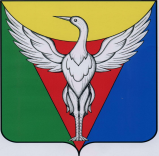 АДМИНИСТРАЦИЯ КАРАКУЛЬСКОГО  СЕЛЬСКОГО ПОСЕЛЕНИЯ    ОКТЯБРЬСКОГО  МУНИЦИПАЛЬНОГО РАЙОНАЧЕЛЯБИНСКОЙ  ОБЛАСТИПОСТАНОВЛЕНИЕот  14.01.2019 г.  №  3Об	утверждении	Положения
о муниципальном контроле за
сохранностью автомобильных дорог
местного значения в границах
Каракульского сельского поселения
и Административного регламента
оказания муниципальной услуги		В соответствии Федеральным законом от 08 ноября 2007 года № 257-ФЗ «Об автомобильных дорогах и о дорожной деятельности в Российской Федерации и о внесении изменений в отдельные законодательные акты Российской Федерации», Федеральным законом от 26 декабря 2004 года № 294-ФЗ «О защите прав юридических лиц и индивидуальных предпринимателей при осуществлении государственного контроля (надзора) и муниципального контроля», Федеральным законом от 06.10.2003 № 131-ФЗ «Об общих принципах организации местного самоуправления в Российской Федерации»,  Федеральным законом от 10 декабря 1995 № 196-ФЗ «О безопасности дорожного движения», Уставом Каракульского сельского поселения Администрация Каракульского сельского поселения,ПОСТАНОВЛЯЕТ:Утвердить Положение  о муниципальном контроле за сохранностью автомобильных дорог местного значения в границах Каракульского сельского поселения (Приложение № 1);Утвердить Административный регламент оказания муниципальной услуги по осуществлению муниципального контроля за сохранностью автомобильных дорог местного значения в границах Каракульского сельского поселения (Приложение 2);Разместить  настоящее Постановление на официальном сайте администрации Каракульского сельского поселения Октябрьского муниципального района;Организацию выполнения настоящего Постановления оставляю за собой;Настоящее постановление вступает в силу с момента подписания.Глава Каракульского
сельского поселения	                                   Г.В. ТишанькинаПриложение 1
к Постановлению
Администрации Каракульского
сельского поселения
№ 3 от 14.01.2019 г.ПОЛОЖЕНИЕО МУНИЦИПАЛЬНОМ КОНТРОЛЕ ЗА СОХРАННОСТЬЮ АВТОМОБИЛЬНЫХ ДОРОГ МЕСТНОГО ЗНАЧЕНИЯ В ГРАНИЦАХКАРАКУЛЬСКОГО СЕЛЬСКОГО ПОСЕЛЕНИЯ                                                               1. ОБЩИЕ ПОЛОЖЕНИЯ         1.1. Настоящее Положение о муниципальном контроле за сохранностью автомобильных дорог местного значения в границах Каракульского сельского поселения (далее — Положение) разработано в соответствии с Федеральным законом от 08 ноября 2007 года № 257-ФЗ «Об автомобильных дорогах и о дорожной деятельности в Российской Федерации и о внесении изменений в отдельные законодательные акты Российской Федерации», Федеральным законом от 26 декабря 2004 года № 294-ФЗ «О защите прав юридических лиц и индивидуальных предпринимателей при осуществлении государственного контроля (надзора) и муниципального контроля», Федеральным законом от 06.10.2003 № 131-ФЗ «Об общих принципах организации местного самоуправления в Российской Федерации»,  Федеральным законом от 10 декабря 1995 № 196-ФЗ «О безопасности дорожного движения» и предусматривает организацию и проведение комплекса организационно-технических мероприятий по предупреждению, пресечению и устранению причин повреждения автомобильных дорог местного значения в границах Каракульского сельского поселения (далее — автомобильные дороги).         1.2. Муниципальный контроль за сохранностью автомобильных дорог местного значения в границах Каракульского сельского поселения (далее – муниципальный контроль) осуществляется за соблюдением юридическими лицами, индивидуальными предпринимателями, гражданами, использующими автомобильные дороги в качестве участников дорожного движения, требований за сохранностью автомобильных дорог и их элементов, установленных действующим законодательством.         1.3. Органом местного самоуправления Каракульского сельского поселения, уполномоченным осуществлять муниципальный контроль, является администрация Каракульского сельского поселения (далее — уполномоченный орган).Уполномоченный орган осуществляет организацию и проведение мониторинга эффективности муниципального контроля, подготовку докладов об осуществлении муниципального контроля, о его эффективности в порядке, установленном Правительством Российской Федерации.   1.4. Целью муниципального контроля является:1.4.1. Обеспечение соблюдения законодательства об автомобильных дорогах и дорожной деятельности.1.4.2. Поддержание технического состояния автомобильных дорог в соответствии с требованиями к эксплуатационному состоянию, допустимому по условиям обеспечения безопасности дорожного движения («Автомобильные дороги и улицы. Требования к эксплуатационному состоянию, допустимому по условиям обеспечения безопасности дорожного движения». ГОСТ Р, утвержденный постановлением Госстандарта России ).        1.5. Основными задачами муниципального контроля является:1.5.1. Выявление правонарушений, предусмотренных действующим законодательством, устанавливающим ответственность за правонарушения в области сохранности автомобильных дорог.1.5.2. Принятие предусмотренных законодательством мер по устранению выявленных правонарушений в области сохранности автомобильных дорог.1.5.3. Профилактика правонарушений в области сохранности автомобильных дорог.1.5.4. Иные задачи в соответствии с законодательством в области сохранности автомобильных дорог.2. ФОРМЫ И ПОРЯДОК ОСУЩЕСТВЛЕНИЯМУНИЦИПАЛЬНОГО КОНТРОЛЯ2.1.   Документарная поверка2.1.1. Предметом документарной проверки являются сведения, содержащиеся в документах юридического лица, индивидуального предпринимателя, устанавливающих их организационно-правовую форму, права и обязанности, документы, используемые при осуществлении их деятельности и связанные с исполнением ими обязательных требований и требований, установленных муниципальными правовыми актами, исполнением предписаний и постановлений органов государственного контроля (надзора), органов муниципального контроля.2.1.2. Организация документарной проверки (как плановой, так и внеплановой) осуществляется в порядке, установленном нормативными правовыми актами, и проводится по месту нахождения органа государственного контроля (надзора), органа муниципального контроля.2.1.3. В процессе проведения документарной проверки должностными лицами государственного контроля (надзора), органа муниципального контроля в первую очередь рассматриваются документы юридического лица, индивидуального предпринимателя, имеющиеся в распоряжении органа государственного контроля (надзора), органа муниципального контроля, в том числе уведомления о начале осуществления отдельных видов предпринимательской деятельности, представленные в порядке, установленном законодательством РФ, акты предыдущих проверок, материалы рассмотрения дел об административных правонарушениях и иные документы о результатах осуществленных в отношении этих юридического лица, индивидуального предпринимателя органа государственного контроля (надзора), муниципального контроля.2.1.4. В случае, если достоверность сведений, содержащихся в документах, имеющихся в распоряжении органа государственного контроля (надзора), муниципального контроля, вызывает обоснованные сомнения либо эти сведения не позволяют оценить исполнение юридическим лицом, индивидуальным предпринимателем обязательных требований или требований, установленных муниципальными правовыми актами, орган государственного контроля (надзора), орган муниципального контроля направляют в адрес юридического лица, адрес индивидуального предпринимателя мотивированный запрос с требованием представить иные необходимые для рассмотрения в ходе проведения документарной проверки документы. К запросу прилагается заверенная печатью копия распоряжения (приказа) руководителя, заместителя руководителя органа государственного контроля (надзора), органа муниципального контроля о проведении проверки либо его заместителя о проведении документарной проверки.2.1.5. В течение десяти рабочих дней со дня получения мотивированного запроса юридическое лицо, индивидуальный предприниматель обязаны направить в орган муниципального контроля указанные в запросе документы.2.1.6. Указанные в запросе документы представляются в виде копий, заверенных печатью (при ее наличии) и соответственно подписью индивидуального предпринимателя, его уполномоченного представителя, руководителя, иного должностного лица юридического лица. Юридическое лицо, индивидуальный предприниматель вправе представить указанные в запросе документы в форме электронных документов, подписанных усиленной квалифицированной электронной подписью, в порядке, определяемом Правительством Российской Федерации.2.1.7. Не допускается требовать нотариального удостоверения копий документов, представляемых в орган государственного контроля (надзора), орган муниципального контроля, если иное не предусмотрено законодательством Российской Федерации2.1.8. В случае, если в ходе документарной проверки выявлены ошибки и (или) противоречия в представленных юридическим лицом, индивидуальным предпринимателем документах либо несоответствие сведений, содержащихся в этих документах, сведениям, содержащимся в имеющихся у органа государственного контроля (надзора), органа муниципального контроля документах и (или) полученным в ходе осуществления органа государственного контроля (надзора), муниципального контроля, информация об этом направляется юридическому лицу, индивидуальному предпринимателю с требованием представить в течение десяти рабочих дней необходимые пояснения в письменной форме.2.1.9. Юридическое лицо, индивидуальный предприниматель, представляющие в орган государственного контроля (надзора), орган муниципального контроля пояснения относительно выявленных ошибок и (или) противоречий в представленных документах либо относительно несоответствия указанных в пункте 2.1.8 настоящей статьи, вправе представить дополнительно в орган государственного контроля (надзора), орган муниципального контроля документы, подтверждающие достоверность ранее представленных документов.2.1.10. Должностное лицо, которое проводит документарную проверку, обязано рассмотреть представленные руководителем или иным должностным лицом юридического лица, индивидуальным предпринимателем, его уполномоченным представителем пояснения и документы, подтверждающие достоверность ранее представленных документов. В случае, если после рассмотрения представленных пояснений и документов либо при отсутствии пояснений орган государственного контроля (надзора), орган муниципального контроля установят признаки нарушения обязательных требований или требований, установленных муниципальными правовыми актами, сотрудники органа муниципального контроля вправе провести выездную проверку.2.1.11. При проведении документарной проверки орган государственного контроля (надзора), орган муниципального контроля не вправе требовать у юридического лица, индивидуального предпринимателя сведения и документы, не относящиеся к предмету документарной проверки, а также сведения и документы, которые могут быть получены этим органом от иных органов государственного контроля (надзора), органов муниципального контроля.
2.2. Выездная проверка2.2.1. Предметом выездной проверки являются содержащиеся в документах юридического лица, индивидуального предпринимателя сведения, а также соответствие их работников, состояние используемых указанными лицами при осуществлении деятельности территорий, зданий, строений, сооружений, помещений, оборудования, подобных объектов, транспортных средств, производимые и реализуемые юридическим лицом, индивидуальным предпринимателем товары (выполняемая работа, предоставляемые услуги) и принимаемые ими меры по исполнению обязательных требований и требований, установленных муниципальными правовыми актами.2.2.2. Выездная проверка (как плановая, так и внеплановая) проводится по месту нахождения юридического лица, месту осуществления деятельности индивидуального предпринимателя и (или) по месту фактического осуществления их деятельности.2.2.3. Выездная проверка проводится в случае, если при документарной проверке не представляется возможным:— удостовериться в полноте и достоверности сведений, содержащихся в уведомлении о начале осуществления отдельных видов предпринимательской деятельности и иных имеющихся в распоряжении органа государственного контроля (надзора), органа муниципального контроля документах юридического лица, индивидуального предпринимателя;— оценить соответствие деятельности юридического лица, индивидуального предпринимателя обязательным требованиям или требованиям, установленным муниципальными правовыми актами, без проведения соответствующего мероприятия по контролю.2.2.4. Выездная проверка начинается с предъявления служебного удостоверения должностными лицами органа государственного контроля (надзора), органа муниципального контроля, обязательного ознакомления руководителя или иного должностного лица юридического лица, индивидуального предпринимателя, его уполномоченного представителя с распоряжением (приказом) руководителя, заместителя руководителя органа государственного контроля (надзора), органа муниципального контроля о назначении выездной проверки и с полномочиями проводящих выездную проверку лиц, а также с целями, задачами, основаниями проведения выездной проверки, видами и объемом мероприятий по контролю, составом экспертов, представителями экспертных организаций, привлекаемых к выездной проверке, со сроками и с условиями ее проведения.2.2.5. Руководитель, иное должностное лицо или уполномоченный представитель юридического лица, индивидуальный предприниматель, его уполномоченный представитель обязаны предоставить должностным лицам органа государственного контроля (надзора), органа муниципального контроля, проводящим выездную проверку, возможность ознакомиться с документами, связанными с целями, задачами и предметом выездной проверки, в случае, если выездной проверке не предшествовало проведение документарной проверки, а также обеспечить доступ проводящих выездную проверку должностных лиц и участвующих в выездной проверке экспертов, представителей экспертных организаций на территорию, в используемые юридическим лицом, индивидуальным предпринимателем при осуществлении деятельности здания, строения, сооружения, помещения, к используемым юридическими лицами, индивидуальными предпринимателями оборудованию, подобным объектам, транспортным средствам и перевозимым ими грузам.2.2.6. Орган муниципального контроля привлекает к проведению выездной проверки юридического лица, индивидуального предпринимателя экспертов, экспертные организации, не состоящие в гражданско-правовых и трудовых отношениях с юридическим лицом, индивидуальным предпринимателем, в отношении которых проводится проверка, и не являющиеся аффилированными лицами проверяемых лиц.2.3. Плановые проверки2.3.1. Предметом плановой проверки является соблюдение юридическим лицом, индивидуальным предпринимателем в процессе осуществления деятельности требований, установленных нормативно-правовыми актами.2.3.2.  Плановые проверки проводятся органом, осуществляющим муниципальный контроль, в соответствии  с планом проведения плановых проверок (далее План).2.3.3. План составляется ежегодно и утверждается руководителем органом, осуществляющим муниципальный контроль, и согласовывается Главой Каракульского сельского поселения.2.3.4. Основанием для включения плановой проверки в План является истечение трех лет со дня:— государственной регистрации юридического лица, индивидуального предпринимателя;— окончания проведения последней плановой проверки юридического лица, индивидуального предпринимателя;— начала осуществления юридическим лицом, индивидуальным предпринимателем предпринимательской деятельности, в соответствии с представленным в уполномоченный Правительством Российской Федерации в соответствующей сфере федеральный орган исполнительной власти уведомлением о начале осуществления отдельных видов предпринимательской деятельности, в случае выполнения работ или предоставления услуг, требующих представления указанного уведомления.2.3.5. В Плане указываются следующие сведения:— наименования юридических лиц, фамилии, имена, отчества индивидуальных предпринимателей, деятельность которых подлежит плановым проверкам;— цель и основание проведения каждой плановой проверки;— дата и сроки проведения каждой плановой проверки;— наименование органа муниципального контроля, осуществляющего конкретную плановую проверку. При проведении плановой проверки органом, осуществляющим муниципальный контроль, совместно с органами государственного контроля (надзора) указываются наименования всех участвующих в такой проверке органов.2.3.6. В части проведения совместных проверок План должен быть до его утверждения согласован с контрольно-надзорными органами, участвующими в планируемых мероприятиях в пределах их полномочий.2.3.7. Утвержденный руководителем органа, осуществляющего муниципальный контроль, ежегодный План доводится до заинтересованных лиц посредством его размещения на официальном сайте администрации Каракульского сельского поселения в сети «Интернет», либо иным доступным способом.2.3.8. Ежегодно в срок до 01 сентября года предшествующего году проведения плановых проверок, органом муниципального контроля проект Плана по форме и содержанию, установленным Постановлением Правительства Российской Федерации от 29.10.2009 № 847 «Об утверждении Положения о направлении органами государственного контроля (надзора и муниципального контроля в органы прокуратуры проектов ежегодных планов проведения плановых проверок юридических лиц и индивидуальных предпринимателей, а также формы и содержания свободного плана проведения плановых проверок юридических лиц и индивидуальных предпринимателей», направляется в прокуратуру Октябрьского района Челябинской области.Орган муниципального контроля рассматривает поступившие по проекту Плана предложения прокуратуры Октябрьского района и по итогам их рассмотрения направляет в прокуратуру Октябрьского района в срок до 01 декабря года, предшествующего году проведения плановых проверок, ежегодный план.2.3.9. Плановые проверки проводятся не чаще чем один раз в три года.2.3.10. Плановая проверка проводится в форме документарной и (или) выездной проверки в порядке, установленном статьями 11, 12 Федерального закона от 26 декабря 2008 года № 294-ФЗ «О защите прав юридических лиц и индивидуальных предпринимателей при осуществлении государственного контроля (надзора) и муниципального контроля».2.3.11. О проведении плановой проверки юридическое лицо, индивидуальный предприниматель уведомляются органом муниципального контроля не позднее чем за три рабочих дня  до начала ее проведения посредством направления копии распоряжения (приказа) руководителя органа, осуществляющего муниципальный контроль, о начале проведения плановой проверки заказным почтовым отправлением с уведомлением о вручении или иным доступным способом.2.3.12. Плановые проверки осуществляются в соответствии с Планом на основании распоряжения (приказа) руководителя органа, осуществляющего муниципальный контроль.2.3.13. В распоряжении (приказе) руководителя органа, осуществляющего муниципальный контроль,  указываются:— наименование органа муниципального контроля;— фамилии, имена, отчества, должность должностного лица или должностных лиц, уполномоченных на проведение проверки, а также привлекаемых к проведению проверки экспертов, представителей экспертных организаций;— наименование юридического лица или фамилия, имя, отчество индивидуального предпринимателя, проверка которых проводится;— цели, задачи, предмет проверки и срок ее проведения;— правовые основания проведения проверки, в том числе подлежащие проверке требования, установленные муниципальными правовыми актами сельского поселения;— сроки проведения и перечень мероприятий по контролю, необходимых для достижения целей и задач проведения проверки;— перечень документов, представление которых юридическим лицом, индивидуальным предпринимателем необходимо для достижения целей и задач проведения проверки;— даты начала и окончания проведения проверки;— перечень административных регламентов проведения мероприятий по контролю, административных регламентов взаимодействия.2.3.14. Заверенная печатью копия распоряжения (приказа) руководителя органа, осуществляющего муниципальный контроль, вручаются под роспись должностными лицами органа, осуществляющего муниципальный контроль, руководителю, иному должностному лицу или уполномоченному представителю юридического лица, индивидуальному предпринимателю, их уполномоченным представителям одновременно с предъявлением служебных удостоверений. По требованию подлежащих проверке лиц, должностные лица органа, осуществляющего муниципальный контроль, обязаны представить информацию в целях подтверждения своих полномочий.2.3.15. По просьбе руководителя, иного должностного лица или уполномоченного представителя юридического лица, индивидуального предпринимателя, его уполномоченного представителя должностные лица органа государственного контроля (надзора), органа муниципального контроля обязаны ознакомить подлежащих проверке лиц с административными регламентами проведения мероприятий по контролю и порядком их проведения на объектах, используемых юридическим лицом, индивидуальным предпринимателем при осуществлении деятельности.2.4. Внеплановые проверки2.4.1. Предметом внеплановой проверки является соблюдение юридическим лицом, индивидуальным предпринимателем в процессе осуществления деятельности требований, установленных муниципальными правовыми актами, выполнение предписаний органов муниципального контроля, проведение мероприятий по предотвращению причинения вреда жизни, здоровью граждан, вреда животным, растениям, окружающей среде, по обеспечению безопасности государства, по предупреждению возникновения чрезвычайных ситуаций природного и техногенного характера, по ликвидации последствий причинения такого вреда.2.4.2. Основанием для проведения внеплановой проверки являются:1) истечение срока исполнения юридическим лицом, индивидуальным предпринимателем ранее выданного предписания об устранении выявленного нарушения обязательных требований и (или) требований, установленных муниципальными правовыми актами;2) поступление в органы государственного контроля (надзора), органы муниципального контроля обращений и заявлений граждан, в том числе индивидуальных предпринимателей, юридических лиц, информации от органов государственной власти, органов местного самоуправления, из средств массовой информации о следующих фактах:а) возникновение угрозы причинения вреда жизни, здоровью граждан, вреда животным, растениям, окружающей среде, объектам культурного наследия (памятникам истории и культуры) народов Российской Федерации, безопасности государства, а также угрозы чрезвычайных ситуаций природного и техногенного характера;б) причинение вреда жизни, здоровью граждан, вреда животным, растениям, окружающей среде, объектам культурного наследия (памятникам истории и культуры) народов Российской Федерации, безопасности государства, а также возникновение чрезвычайных ситуаций природного и техногенного характера;в) нарушение прав потребителей (в случае обращения граждан, права которых нарушены);3) приказ (распоряжение) руководителя органа государственного контроля (надзора), изданный в соответствии с поручениями Президента Российской Федерации, Правительства Российской Федерации и на основании требования прокурора о проведении внеплановой проверки в рамках надзора за исполнением законов по поступившим в органы прокуратуры материалам и обращениям.2.4.3. Обращения и заявления, не позволяющие установить лицо, обратившееся в орган, осуществляющий муниципальный контроль, а также обращения и заявления, не содержащие сведений о фактах, указанных пункта 2 раздела 2.4 настоящего Положения, не могут служить основанием для проведения внеплановой проверки.2.4.4. Внеплановая проверка проводится в форме документарной проверки и (или) выездной проверки в соответствии с разделами 2.1, 2.2 настоящего Положения.Внеплановые проверки осуществляются на основании распоряжения руководителя органа, осуществляющего муниципальный контроль.2.4.5. В день подписания распоряжения (приказа) руководителя, заместителя руководителя органа государственного контроля (надзора), органа муниципального контроля о проведении внеплановой выездной проверки юридического лица, индивидуального предпринимателя в целях согласования ее проведения орган государственного контроля (надзора), орган муниципального контроля представляют либо направляют заказным почтовым отправлением с уведомлением о вручении или в форме электронного документа, подписанного усиленной квалифицированной электронной подписью, в орган прокуратуры по месту осуществления деятельности юридического лица, индивидуального предпринимателя заявление о согласовании проведения внеплановой выездной проверки. К этому заявлению прилагаются копия распоряжения  (приказа) руководителя, заместителя руководителя органа муниципального контроля о проведении внеплановой выездной проверки и документы, которые содержат сведения, послужившие основанием ее проведения.2.4.6. Если основанием для проведения внеплановой выездной проверки является причинение вреда жизни, здоровью граждан, вреда животным, растениям, окружающей среде, безопасности государства, а также возникновение чрезвычайных ситуаций природного и техногенного характера, обнаружение нарушений требований, установленных муниципальными правовыми актами города, в момент совершения таких нарушений, в связи с необходимостью принятия неотложных мер, орган, осуществляющий муниципальный контроль, вправе приступить к проведению внеплановой выездной проверки незамедлительно с извещением прокуратуры Октябрьского района о проведении мероприятий по контролю посредством направления документов, предусмотренных частями 6 и 7 статьи 10 Федерального закона от 26 декабря 2008 года № 294-ФЗ «О защите прав юридических лиц и индивидуальных предпринимателей при осуществлении государственного контроля (надзора) и муниципального контроля», в прокуратуру Октябрьского района в течение двадцати четырех часов.2.4.7. В случае, если в результате деятельности юридического лица, индивидуального предпринимателя причинен или причиняется вред жизни, здоровью граждан, вред животным, растениям, окружающей среде, объектам культурного наследия (памятникам истории и культуры) народов Российской Федерации, безопасности государства, а также возникли или могут возникнуть чрезвычайные ситуации природного и техногенного характера, предварительное уведомление юридических лиц, индивидуальных предпринимателей о начале проведения внеплановой выездной проверки не требуется.2.4.8. О проведении внеплановой выездной проверки, за исключением внеплановой выездной проверки, основания проведения которой указаны в 2.4.2 настоящего Положения, юридическое лицо, индивидуальный предприниматель уведомляются органом, осуществляющим муниципальный контроль, не менее чем за двадцать четыре часа до начала ее проведения любым доступным способом.2.5. Плановые (рейдовые) осмотры2.5.1. Плановые (рейдовые) осмотры, обследования особо охраняемых природных территорий, лесных участков, охотничьих угодий, земельных участков, транспортных средств, в процессе их эксплуатации проводятся уполномоченными должностными лицами органов государственного контроля (надзора), муниципального контроля в пределах своей компетенции на основании плановых (рейдовых) заданий. Порядок оформления и содержание таких заданий и порядок оформления результатов плановых (рейдовых) осмотров, обследований устанавливаются федеральными органами исполнительной власти, органами исполнительной власти субъектов Российской Федерации, осуществляющими нормативно-правовое регулирование в соответствующих сферах государственного контроля (надзора), а также органами местного самоуправления.2.5.2. В случае выявления при проведении плановых (рейдовых) осмотров, обследований нарушений обязательных требований должностные лица органов государственного контроля (надзора), муниципального контроля принимают в пределах своей компетенции меры по пресечению таких нарушений, а также доводят в письменной форме до сведения руководителя (заместителя руководителя) органа государственного контроля (надзора), муниципального контроля информацию о выявленных нарушениях для принятия решения о назначении внеплановой проверки юридического лица, индивидуального предпринимателя по основаниям, указанным в пункте 2 части 2 статьи 10 настоящего Федерального закона.  2.6. По результатам проверки должностными лицами уполномоченного органа составляется акт проверки в двух экземплярах по форме, установленной Приказом Минэкономразвития РФ «О реализации положений Федерального закона от 26.12.2008 г № 294 - ФЗ «О защите прав юридических лиц и индивидуальных предпринимателей при осуществлении государственного контроля (надзора) и муниципального контроля». В акте проверки указываются:2.6.1. Дата, время и место составления акта проверки.2.6.2. Наименование уполномоченного органа.2.6.3. Дата и номер приказа руководителя уполномоченного органа.2.6.4. Фамилии, имена, отчества и должности должностного лица или должностных лиц, проводивших проверку.2.6.5. Наименование проверяемого юридического лица или фамилия, имя и отчество индивидуального предпринимателя, а также фамилия, имя, отчество и должность руководителя, иного должностного лица или уполномоченного представителя юридического лица, уполномоченного представителя индивидуального предпринимателя, присутствовавших при проведении проверки.2.6.6. Дата, время, продолжительность и место проведения проверки.2.6.7. Сведения о результатах проверки, в том числе о выявленных нарушениях обязательных требований и требований, установленных муниципальными правовыми актами, об их характере и о лицах, допустивших указанные нарушения.2.6.8. Сведения об ознакомлении или отказе в ознакомлении с актом проверки руководителя, иного должностного лица или уполномоченного представителя юридического лица, индивидуального предпринимателя, его уполномоченного представителя, присутствовавших при проведении проверки, о наличии их подписей или об отказе от совершения подписи, а также сведения о внесении в журнал учета проверок записи о проведенной проверке либо о невозможности внесения такой записи в связи с отсутствием у юридического лица, индивидуального предпринимателя указанного журнала.2.6.9. Подписи должностного лица или должностных лиц, проводивших проверку.2.7. К акту проверки прилагаются протоколы или заключения проведенных экспертиз, исследований, испытаний, объяснения работников юридического лица, работников индивидуального предпринимателя, на которых возлагается ответственность за нарушение обязательных требований и (или) требований, установленных муниципальными правовыми актами поселения к сохранности автомобильных дорог, предписания об устранении выявленных нарушений и иные связанные с результатами проверки документы или их копии.2.8. Акт проверки оформляется непосредственно после ее завершения в двух экземплярах, один из которых с копиями приложений вручается руководителю, иному должностному лицу или уполномоченному представителю юридического лица, индивидуальному предпринимателю, его уполномоченному представителю под расписку об ознакомлении либо об отказе в ознакомлении с актом проверки. В случае отсутствия руководителя, иного должностного лица или уполномоченного представителя юридического лица, индивидуального предпринимателя, его уполномоченного представителя, а также в случае отказа проверяемого лица дать расписку об ознакомлении либо об отказе в ознакомлении с актом проверки, акт направляется заказным почтовым отправлением с уведомлением о вручении, которое приобщается к экземпляру акта проверки, хранящемуся в деле уполномоченного органа государственного контроля (надзора) или органа муниципального контроля. При наличии согласия проверяемого лица на осуществление взаимодействия в электронной форме в рамках государственного контроля ( надзора) или муниципального контроля акт проверки может быть направлен в форме электронного документа, составившего данный акт, руководителю, иному должностному лицу или уполномоченному представителю юридического лица, индивидуальному предпринимателю, его уполномоченному представителю. При этом акт, направленный в форме электронного документа, подписанного усиленной квалифицированной электронной подписью лица, составившего данный акт, проверяемому лицу способом, обеспечивающим подтверждение получения указанного документа, считается полученным проверяемым лицом.2.9. В случае если для составления акта проверки необходимо получить заключения по результатам проведенных исследований, испытаний, специальных расследований, экспертиз, акт проверки составляется в срок, не превышающий 3 (трех) рабочих дней после завершения мероприятий по контролю, и вручается руководителю, иному должностному лицу или уполномоченному представителю юридического лица, индивидуальному предпринимателю, его уполномоченному представителю под расписку или направляется заказным почтовым отправлением с уведомлением о вручении, и (или) в форме электронного документа, подписанного усиленной квалифицированной электронной подписью лица, составившего данный акт (при условии согласия проверяемого лица на осуществление взаимодействия в электронной форме в рамках государственного контроля (надзора) или муниципального контроля), способом, обеспечивающим подтверждение получения указанного документа. При этом уведомление о вручении и (или) иное подтверждение получения указанного документа приобщаются к экземпляру акта проверки, хранящемуся в деле органа государственного контроля (надзора) или органа муниципального контроля.2.10. В случае если для проведения внеплановой выездной проверки требуется согласование ее проведения с органом прокуратуры, копия акта проверки направляется в орган прокуратуры, которым принято решение о согласовании проведения проверки, в течение пяти рабочих дней со дня составления акта проверки.         2.11. Результаты проверки, содержащие информацию, составляющую государственную, коммерческую, служебную, иную тайну, оформляются с соблюдением требований, предусмотренных законодательством Российской Федерации.
2.12. Юридические лица, индивидуальные предприниматели вправе вести журнал учета проверок по типовой форме, установленной федеральным органом исполнительной власти, уполномоченным Правительством Российской Федерации.         2.13. В журнале учета проверок должностными лицами органа государственного контроля (надзора), органа муниципального контроля осуществляется запись о проведенной проверке, содержащая сведения о наименовании органа государственного контроля (надзора), наименовании органа муниципального контроля, датах начала и окончания проведения проверки, времени ее проведения, правовых основаниях, целях, задачах и предмете проверки, выявленных нарушениях и выданных предписаниях, а также указываются фамилии, имена, отчества и должности должностного лица или должностных лиц, проводящих проверку, его или их подписи.
2.14. Журнал учета проверок должен быть прошит, пронумерован и удостоверен печатью юридического лица, индивидуального предпринимателя (при наличии печати).
2.15. При отсутствии журнала учета проверок в акте проверки делается соответствующая  запись. 2.16. Юридическое лицо, индивидуальный предприниматель, проверка которых проводилась, в случае несогласия с фактами, выводами, предложениями, изложенными в акте проверки, либо с выданным предписанием об устранении выявленных нарушений в течение пятнадцати дней с даты получения акта проверки вправе представить в соответствующие орган государственного контроля (надзора), орган муниципального контроля в письменной форме возражения в отношении акта проверки и (или) выданного предписания об устранении выявленных нарушений в целом или его отдельных положений. При этом юридическое лицо, индивидуальный предприниматель вправе приложить к таким возражениям документы, подтверждающие обоснованность таких возражений, или их заверенные копии либо в согласованный срок передать их в орган государственного контроля (надзора), орган муниципального контроля. Указанные документы могут быть направлены в форме электронных документов (пакета электронных документов), подписанных усиленной квалифицированной электронной подписью проверяемого лица.         2.17. При выявлении в результате проведения проверки нарушений юридическим лицом, индивидуальным предпринимателем обязательных требований или требований, установленных муниципальными правовыми актами поселения за сохранностью автомобильных дорог, должностные лица уполномоченного органа, проводившие проверку, в пределах полномочий, предусмотренных законодательством Российской Федерации, обязаны:         2.17.1. Выдать предписание юридическому лицу, индивидуальному предпринимателю об устранении выявленных нарушений с указанием сроков устранения и (или) о проведении мероприятий по предотвращению причинения вреда жизни, здоровью людей, вреда животным, растениям, окружающей среде, безопасности государства, имуществу физических и юридических лиц, государственному или муниципальному имуществу, предупреждению возникновения чрезвычайных ситуаций природного и техногенного характера, также других мероприятий, предусмотренных федеральными законами.         2.17.2. Принять меры по контролю за устранением выявленных нарушений, их предупреждению, предотвращению возможного причинения вреда жизни, здоровью граждан, вреда животным, растениям, окружающей среде, обеспечению безопасности государства, предупреждению возникновения чрезвычайных ситуаций природного и техногенного характера, а также меры по привлечению лиц, допустивших выявленные нарушения, к ответственности.         2.18. При обнаружении в результате проверки достаточных данных, указывающих на наличие события административного правонарушения, акт и иные материалы и документы, подтверждающие наличие события административного правонарушения, направляются должностному лицу, органу, уполномоченному возбуждать дело об административном правонарушении для последующего направления в суд, в орган, должностному лицу, уполномоченным рассматривать дело об административном правонарушении, в сроки, установленные действующим законодательством.         2.19. При обнаружении в результате проверки достаточных данных, указывающих на наличие признаков преступления, акт проверки и иные материалы и документы, подтверждающие наличие признаков преступления, направляются должностному лицу, органу, уполномоченным возбуждать уголовное дело.         2.20. Должностные лица уполномоченного органа осуществляют дальнейший контроль за движением дела об административном правонарушении, уголовного дела, взаимодействуют с органами, указанными в пп. 2.18, 2.19 настоящего Положения, в том числе представляют дополнительные документы и материалы, имеющие значение для установления обстоятельств дела, принимают иные меры по привлечению лиц, допустивших нарушения законодательства, к ответственности в соответствии с действующим законодательством.         2.21. При обнаружении факта причинения вреда автомобильным дорогам уполномоченный орган обращается в суд с требованием о возмещении вреда, за исключением случаев добровольного возмещения вреда. Размер причиненного вреда определяется в соответствии с действующим законодательством.         2.22. Уполномоченный орган ведет журнал учета проверок, в котором должностными лицами уполномоченного органа осуществляется запись о проведенной проверке, содержащая сведения о наименовании уполномоченного органа, о датах начала и окончания проведения проверки, времени ее проведения, правовых основаниях, целях, задачах и предмете проверки, выявленных нарушениях и выданных предписаниях, а также указываются фамилии, имена, отчества и должности должностного лица (должностных лиц), проводящего(-их) проверку, его (их) подписи.3. ПОЛНОМОЧИЯ ДОЛЖНОСТНЫХ ЛИЦ, ОСУЩЕСТВЛЯЮЩИХМУНИЦИПАЛЬНЫЙ КОНТРОЛЬ         3.1. Должностные лица уполномоченного органа, осуществляющие муниципальный контроль, обладают следующими полномочиями:3.1.1. Привлекать при проведении выездной проверки юридического лица, индивидуального предпринимателя экспертов, экспертные организации, не состоящие в гражданско-правовых и трудовых отношениях с юридическим лицом, индивидуальным предпринимателем, в отношении которых проводится проверка, и не являющиеся аффилированными лицами проверяемых лиц.3.1.2. Получать от юридических лиц, индивидуальных предпринимателей сведения и материалы, необходимые для осуществления муниципального контроля.3.1.3. Обращаться в органы внутренних дел за содействием в предотвращении или пресечении действий, являющихся нарушением требований сохранности автомобильных дорог, установленных действующим законодательством, либо препятствующих осуществлению муниципального контроля, а также в установлении личности гражданина, юридического лица, индивидуального предпринимателя, в чьих действиях имеются явные признаки нарушения законодательства в сфере сохранности автомобильных дорог.3.1.4. Информировать население о состоянии автомобильных дорог, принимаемых мерах по сохранности автомобильных дорог.3.1.5. Участвовать в подготовке муниципальных правовых актов поселения, регулирующих вопросы сохранности автомобильных дорог.3.1.6. При осуществлении своих полномочий взаимодействовать с уполномоченными исполнительными органами государственной власти, органами внутренних дел, иными органами, осуществляющими государственный контроль и надзор в области сохранности автомобильных дорог, общественными объединениями, а также гражданами.3.1.7. Осуществлять иные полномочия, предусмотренные действующим законодательством.3.2. Должностные лица уполномоченного органа при проведении проверки обязаны:3.2.1. Своевременно и в полной мере исполнять предоставленные в соответствии с действующим законодательством Российской Федерации полномочия по предупреждению, выявлению и пресечению нарушений установленных требований к сохранности автомобильных дорог.3.2.2. Соблюдать действующее законодательство, права и законные интересы юридического лица, индивидуального предпринимателя, проверка которых проводится.3.2.3. Проводить проверку на основании приказа руководителя уполномоченного органа о ее проведении в соответствии с ее назначением.3.2.4. Проводить проверку только во время исполнения служебных обязанностей, выездную проверку только при предъявлении служебных удостоверений, копии приказа руководителя уполномоченного органа и в случае, установленном частью 5 статьи 10 Федерального закона от 26.12.2008 г № 294 - ФЗ «О защите прав юридических лиц и индивидуальных предпринимателей при осуществлении государственного контроля (надзора) и муниципального контроля», копии документа о согласовании проведения проверки.3.2.5. Не препятствовать руководителю, иному должностному лицу или уполномоченному представителю юридического лица, индивидуальному предпринимателю, его уполномоченному представителю присутствовать при проведении проверки и давать разъяснения по вопросам, относящимся к предмету проверки.3.2.6. Предоставлять руководителю, иному должностному лицу или уполномоченному представителю юридического лица, индивидуальному предпринимателю, его уполномоченному представителю, присутствующим при проведении проверки, информацию и документы, относящиеся к предмету проверки.3.2.7. Знакомить руководителя, иного должностного лица или уполномоченного представителя юридического лица, индивидуального предпринимателя, его уполномоченного представителя с результатами проверки.3.2.8. Учитывать при определении мер, принимаемых по фактам выявленных нарушений, соответствие указанных мер тяжести нарушений, их потенциальной опасности для жизни, здоровья людей, для животных, растений, окружающей среды, безопасности государства, для возникновения чрезвычайных ситуаций природного и техногенного характера, а также не допускать необоснованное ограничение прав и законных интересов граждан, в том числе индивидуальных предпринимателей, юридических лиц.3.2.9. Доказывать обоснованность своих действий при их обжаловании юридическими лицами, индивидуальными предпринимателями в порядке, установленном действующим законодательством.3.2.10. Соблюдать сроки проведения проверки, установленные Федеральным законом от 26.12.2008 г №294 - ФЗ «О защите прав юридических лиц и индивидуальных предпринимателей при осуществлении государственного контроля (надзора) и муниципального контроля».3.2.11. Не требовать от юридического лица, индивидуального предпринимателя документы и иные сведения, представление которых не предусмотрено законодательством Российской Федерации.3.2.12. Перед началом проведения выездной проверки по просьбе руководителя, иного должностного лица или уполномоченного представителя юридического лица, индивидуального предпринимателя, его уполномоченного представителя ознакомить их с настоящим положением, в соответствии с которым проводится проверка.3.2.13. Осуществлять запись о проведенной проверке в журнале учета проверок.4. ОТВЕТСТВЕННОСТЬ       4.1. За неисполнение или ненадлежащее исполнение настоящего Положения уполномоченный орган, его должностные лица несут дисциплинарную, гражданско-правовую, административную, уголовную ответственность в соответствии с законодательством Российской Федерации.Приложение 2
к Постановлению
Администрации Каракульского
сельского поселения
№ 3 от 14.01.2019 г.Административный регламентпо исполнению муниципальной функции «Контроль за обеспечением сохранности автомобильных дорог местного значения Каракульского сельского поселения»I. Общие положения1.1. Настоящий административный регламент разработан в целях организации муниципального контроля за обеспечением сохранности автомобильных дорог местного значения Каракульского сельского поселения, определяет сроки и последовательность действия (административных процедур) администрации Каракульского сельского поселения при проведении проверок соблюдения юридическими лицами, индивидуальными предпринимателями требований по обеспечению сохранности автомобильных дорог местного значения Каракульского сельского поселения (далее - требований по сохранности автомобильных дорог).1.2. Органом местного самоуправления, уполномоченным на осуществление муниципального контроля за обеспечением сохранности автомобильных дорог местного значения Каракульского сельского поселения (далее – муниципальный контроль) является администрация Каракульского сельского поселения (далее - администрация).Должностными лицами, осуществляющим мероприятия по муниципальной функции являются должностные лица, которым поручено проведение проверки, определяются распоряжением главы Каракульского сельского поселения о проведении проверки.1.3. Организация муниципальной функции осуществляется в соответствии с:Конституцией Российской Федерации от 12 декабря 1993 года;Федеральным законом от 08.11.2007 № 257-ФЗ «Об автомобильных дорогах и о дорожной деятельности в Российской Федерации и о внесении изменений в отдельные законодательные акты Российской Федерации»;Федеральным законом от 06.10.2003 № 131-ФЗ «Об общих принципах организации местного самоуправления в Российской Федерации»;Федеральным законом от 26.12.2008 № 294-ФЗ «О защите прав юридических лиц и индивидуальных предпринимателей при осуществлении государственного контроля (надзора) и муниципального контроля» (далее – Федеральный закон);Уставом Каракульского сельского поселения;1.4. Административный регламент подлежит размещению на официальном сайте Каракульского сельского поселения http://karakulskoe.eps74.ru/ , в федеральных государственных	информационных	 системах	"Федеральный	реестр государственных и муниципальных услуг" http://www.gosuslugi.ru. Текст административного регламента размещается на информационных стендах Каракульского сельского поселения.1.5. По вопросам осуществления муниципальной функции в орган муниципального контроля могут обращаться граждане Российской Федерации, иностранные граждане, лица без гражданства, юридические лица, индивидуальные предприниматели, органы государственной власти, органы местного самоуправления, средства массовой информации (далее – заявители). 1.6. Результатом исполнения муниципальной функции является реализация требований законодательства  по обеспечению сохранности автомобильных дорог местного значения вне границ населенных пунктов в границах Каракульского сельского поселения и обеспечение безопасности дорожного движения на них.II. Порядок информирования об осуществлении муниципальной функции 2.1. Информационное обеспечение по исполнению муниципального контроля осуществляется администрацией Каракульского сельского поселения.Перечень  должностных  лиц  администрации  Каракульского сельского поселения, уполномоченных осуществлять муниципальный контроль, утверждается распоряжением администрации Каракульского сельского поселения.Информация о месте нахождения и графике работы администрации Каракульского сельского поселения:Место нахождения: Октябрьский район, с. Каракульское, ул. Школьная, д. 21Почтовый адрес: 457174, Октябрьский район, с. Каракульское, ул. Школьная, д. 21. Телефон  администрации  Каракульского сельского поселения: 8(35158) 4-42-75График работы: Понедельник - пятница с 8.00 ч. до 16.00 ч.  перерыв      с 12.00 ч. до 13.00 ч.Продолжительность рабочего дня, непосредственно предшествующего нерабочему праздничному дню, уменьшается на один час.  2.2. Для получения информации о порядке осуществления муниципальной функции заявители обращаются в администрацию:лично;по телефону;в письменном виде почтой;в письменном виде электронной почтой.2.3. Основными требованиями к информированию являются: Открытость и доступность информации;достоверность предоставляемой информации;четкость в изложении информации;полнота информирования;наглядность форм предоставляемой информации;оперативность предоставления информации.2.4. Информирование заявителей осуществляется в виде индивидуального информирования в устной и письменной форме, а также в виде публичного информирования.2.5. Индивидуальное устное информирование об исполнении муниципальной функции осуществляется должностными лицами  администрации лично и по телефону.При ответе на телефонный звонок должностное лицо администрации должно представиться, назвав наименование органа, свою должность, фамилию, имя, отчество (последнее – при наличии). Затем должностное лицо администрации должно предложить заявителю представиться и изложить суть вопроса. Должностное лицо администрации, осуществляющее прием (лично или по телефону), обязано относиться к заявителю корректно и внимательно. В конце информирования должностное лицо администрации должно кратко подвести итоги и перечислить меры, которые заявитель может принять в целях разрешения вопроса. В случае, если должностное лицо администрации, принявшее звонок, не имеет возможности ответить на поставленный вопрос, оно должно сообщить заявителю номер телефона, по которому можно получить необходимую информацию. Время получения ответа при индивидуальном устном информировании не может превышать 5 минут.При ответах по телефону должностные лица администрации подробно, со ссылками на соответствующие нормативно правовые акты, информируют обратившихся по интересующим их вопросам. Ответ на телефонный звонок должен содержать информацию о фамилии, имени, отчестве и должности принявшего телефонный звонок.При обращении за информацией заявителя лично должностные лица администрации обязаны принять его в соответствии с графиком работы. Продолжительность приема при личном обращении – 15 минут. Время ожидания в очереди при личном обращении не должно превышать 15 минут.Если для подготовки ответа на основное обращение требуется более 15 минут, должностное лицо администрации, осуществляющее устное информирование, предлагает заявителю назначить другое удобное для него время для устного информирования либо направить заявителю письменный ответ посредством почтового отправления либо в электронной форме. 2.6. Индивидуальное письменное информирование об исполнении муниципальной функции осуществляется путем направления ответа заявителю почтой или электронной почтой.2.7. Заявитель в своем письменном обращении в обязательном порядке указывает наименование органа муниципального контроля, в который направляет письменное обращение, либо фамилию, имя, отчество соответствующего должностного лица, либо должность соответствующего лица, а также свои фамилию, имя, отчество (последнее - при наличии), почтовый адрес, по которому должны быть направлены ответ, уведомление о переадресации обращения, излагает суть предложения, заявления или жалобы, ставит личную подпись и дату.В необходимых случаях к обращению прилагаются документы, материалы либо их копии.2.8. Публичное информирование об исполнении муниципальной функции осуществляется через средства массовой информации, а также путем размещения информации на официальном сайте администрации Каракульского сельского поселения http://karakulskoe.eps74.ru/  , в федеральных государственных информационных системах «Федерадльный реестр государственных и муниципальных услуг» http://www.gosuslugi.ru , https://proverki.gov.ru, в соответствии с Постановлением Правительства Российской Федерации № 415 от 28.04.2015 года «О Правилах формирования и ведения единого реестра проверок».2.9. Письменные обращения граждан рассматриваются в течение 30 календарных дней со дня их регистрации.Главой администрации, либо уполномоченным на то лицом могут устанавливаться сокращенные сроки рассмотрения обращений граждан.Если для рассмотрения обращения граждан необходимо проведение выездной проверки, истребование дополнительных материалов либо принятие иных мер, указанный срок может быть продлен главой администрации, либо уполномоченным на то лицом.Максимальный срок, на который может быть продлено рассмотрение обращения гражданина, составляет не более чем 30 календарных дней.2.10. Для ожидания приема заявителям отводятся места, оборудованные стульями, столами (стойками) для возможности оформления документов.2.11. Требования к помещениям, в которых предоставляются муниципальные услуги.Помещения, предназначенные для работы с заявителями, как правило, располагаются на нижних этажах здания и имеют отдельный вход. Помещение оборудуется информационной табличкой (вывеской), содержащей наименование и режим работы.Вход в помещение и выход из него оборудуется соответствующими указателями, а также лестницами с поручнями и пандусами для передвижения детских и инвалидных колясок.На территории, прилегающей к месторасположению, оборудуются места для парковки автотранспортных средств, при наличии технической возможности.помещении оборудуются сектора для информирования, ожидания и приема граждан.Помещение должно быть оборудовано в соответствии с требованиями действующего законодательства.2.12.  Плата с юридических лиц, индивидуальных предпринимателей за проведение мероприятий по контролю не взимается.III. Административные процедуры3.1. Исполнение муниципального контроля за обеспечением сохранности автомобильных дорог местного значения включает в себя следующие административные процедуры: - составление ежегодного плана проведения плановых проверок; - прием и регистрация обращений и заявлений; - подготовка решения о проведении проверки; - проведение документарной проверки; - проведение выездной проверки; - оформление результатов проверки. Блок-схема исполнения муниципального контроля за обеспечением сохранности автомобильных дорог местного значения приведена в приложении № 1 к настоящему Административному регламенту.  Администрация осуществляет муниципальный контроль посредством проведения плановых и внеплановых проверок.3.2. Сроки проведения проверки.3.2.1 Срок проведения документарной и выездной проверок не может превышать 20 рабочих дней.3.2.2. В отношении одного субъекта малого предпринимательства общий срок проведения плановых выездных проверок не может превышать 50 часов для малого предприятия и 15 часов для микропредприятия в год.3.3.3. В исключительных случаях, связанных с необходимостью проведения сложных и (или) длительных исследований, испытаний, специальных экспертиз и расследований на основании мотивированных предложений должностных лиц администрации, проводящих выездную плановую проверку, срок проведения выездной плановой проверки может быть продлен главой администрации Каракульского сельского поселения, но не более чем на 20 рабочих дней, в отношении малых предприятий не более, чем на 50 часов, микропредприятий не более чем на 15 часов.3.4. Организация и проведение плановой проверки. 3.4.1. Предметом плановой проверки является соблюдение юридическим лицом, индивидуальным предпринимателем в процессе осуществления деятельности требований по сохранности автомобильных дорог.3.4.2. Плановые проверки проводятся не чаще чем один раз в три года.3.4.3. Плановые проверки проводятся на основании разрабатываемого администрацией в соответствии с ее полномочиями ежегодного плана.3.4.4. В ежегодном плане проведения плановых проверок юридических лиц (их филиалов, представительств, обособленных структурных подразделений) и индивидуальных предпринимателей указываются следующие сведения:1) наименования юридических лиц (их филиалов, представительств, обособленных структурных подразделений), фамилии, имена, отчества индивидуальных предпринимателей, деятельность которых подлежит плановым проверкам, места нахождения юридических лиц (их филиалов, представительств, обособленных структурных подразделений) или места жительства индивидуальных предпринимателей и места фактического осуществления ими своей деятельности;2) цель и основание проведения каждой плановой проверки;3) дата начала и сроки проведения каждой плановой проверки;4) наименование органа муниципального контроля, осуществляющего конкретную плановую проверку. При проведении плановой проверки органами государственного надзора, органами муниципального контроля совместно указываются наименования всех участвующих в такой проверке органов.3.5. Утвержденный главой Каракульского сельского поселения ежегодный план проведения плановых проверок доводится до сведения заинтересованных лиц посредством его размещения на официальном сайте администрации Каракульского сельского поселения, федеральных государственных информационных системах «Федерадльный реестр государственных и муниципальных услуг» http://www.gosuslugi.ru.3.6. В срок до 1 сентября года, предшествующего году проведения плановых проверок, администрация  направляет проект ежегодного плана проведения плановых проверок в орган прокуратуры.3.7. Администрация рассматривает предложения органа прокуратуры и по итогам их рассмотрения направляет в орган прокуратуры в срок до 1 ноября года, предшествующего году проведения плановых проверок, утвержденный ежегодный план проведения плановых проверок.3.8. Порядок подготовки ежегодного плана проведения плановых проверок, его представления в орган прокуратуры и согласования, а также типовая форма ежегодного плана проведения плановых проверок устанавливается Правительством Российской Федерации.3.9. Основанием для включения плановой проверки в ежегодный план проведения плановых проверок является истечение трех лет со дня:1) государственной регистрации юридического лица, индивидуального предпринимателя;2) окончания проведения последней плановой проверки юридического лица, индивидуального предпринимателя.3.10. В отношении юридических лиц, индивидуальных предпринимателей, осуществляющих виды деятельности, установленные Правительством Российской Федерации, плановые проверки могут проводиться два и более раза в три года. 3.11. Плановая проверка юридических лиц, индивидуальных предпринимателей - членов саморегулируемой организации проводится в отношении не более чем десяти процентов общего числа членов саморегулируемой организации и не менее чем двух членов саморегулируемой организации в соответствии с ежегодным планом проведения плановых проверок, если иное не установлено федеральными законами.3.12. О проведении плановой проверки юридическое лицо, индивидуальный предприниматель уведомляются администрацией не позднее 3 рабочих дней до начала ее проведения посредством направления копии распоряжения главы администрации, о начале проведения плановой проверки заказным почтовым отправлением с уведомлением о вручении или иным доступным способом.3.13. В случае проведения плановой проверки членов саморегулируемой организации администрация обязана уведомить саморегулируемую организацию в целях обеспечения возможности участия или присутствия ее представителя при проведении плановой проверки.3.14. В случае выявления нарушений членами саморегулируемой организации требований по сохранности автомобильных дорог должностные лица администрации при проведении плановой проверки таких членов саморегулируемой организации обязаны сообщить в саморегулируемую организацию о выявленных нарушениях в течение пяти рабочих дней со дня окончания проведения плановой проверки.3.15. Плановая проверка проводится в форме документарной проверки и (или) выездной проверки.3.15.1. Предметом документарной проверки являются сведения, содержащиеся в документах юридического лица, индивидуального предпринимателя, устанавливающих их организационно-правовую форму, права и обязанности, документы, используемые при осуществлении их деятельности и связанные с исполнением ими требований по сохранности автомобильных дорог, исполнением предписаний и постановлений администрации.Организация документарной проверки (как плановой, так и внеплановой) проводится по месту нахождения администрации.В процессе проведения документарной проверки должностными лицами администрации в первую очередь рассматриваются документы юридического лица, индивидуального предпринимателя, имеющиеся в распоряжении администрации, в том числе уведомления о начале осуществления отдельных видов предпринимательской деятельности, представленные в порядке, установленном статьей 8 Федерального закона "О защите прав юридических лиц и индивидуальных предпринимателей при осуществлении государственного контроля (надзора) и муниципального контроля" от 26.12.2008 N 294-ФЗ,  акты предыдущих проверок, материалы рассмотрения дел об административных правонарушениях и иные документы о результатах осуществленного в отношении этих юридического лица, индивидуального предпринимателя муниципального контроля.		В случае если достоверность сведений, содержащихся в документах, имеющихся в распоряжении администрации, вызывает обоснованные сомнения либо эти сведения не позволяют оценить исполнение юридическим лицом, индивидуальным предпринимателем требований по сохранности автомобильных дорог, администрация направляет в адрес юридического лица, индивидуального предпринимателя мотивированный запрос с требованием представить иные необходимые для рассмотрения в ходе проведения документарной проверки документы. К запросу прилагается заверенная печатью копия распоряжения главы администрации о проведении документарной проверки. 											В течение десяти рабочих дней со дня получения мотивированного запроса юридическое лицо, индивидуальный предприниматель обязаны направить в администрацию указанные в запросе документы.								Указанные в запросе документы представляются в виде копий, заверенных печатью (при ее наличии) и соответственно подписью индивидуального предпринимателя, его уполномоченного представителя, руководителя, иного должностного лица юридического лица. Юридическое лицо, индивидуальный предприниматель вправе представить указанные в запросе документы в форме электронных документов в порядке, определяемом Правительством Российской Федерации.									Не допускается требовать нотариального удостоверения копий документов, представляемых в администрацию, если иное не предусмотрено законодательством Российской Федерации.								В случае, если в ходе документарной проверки выявлены ошибки и (или) противоречия в представленных юридическим лицом, индивидуальным предпринимателем документах либо несоответствие сведений, содержащихся в этих документах, сведениям, содержащимся в имеющихся у администрации документах и (или) полученным в ходе осуществления муниципального контроля, информация об этом направляется юридическому лицу, индивидуальному предпринимателю с требованием представить в течение десяти рабочих дней необходимые пояснения в письменной форме. Юридическое лицо, индивидуальный предприниматель, представляющие в администрацию пояснения относительно выявленных ошибок и (или) противоречий в представленных документах, вправе представить дополнительно в администрацию документы, подтверждающие достоверность ранее представленных документов.	Должностное лицо, которое проводит документарную проверку, обязано рассмотреть представленные руководителем или иным должностным лицом юридического лица, индивидуальным предпринимателем, его уполномоченным представителем пояснения и документы, подтверждающие достоверность ранее представленных документов. В случае, если после рассмотрения представленных пояснений и документов либо при отсутствии пояснений администрация установит признаки нарушения требований по сохранности автомобильных дорог, должностное лицо вправе провести выездную проверку.При проведении документарной проверки администрация не вправе требовать у юридического лица, индивидуального предпринимателя сведения и документы, не относящиеся к предмету документарной проверки, а также сведения и документы, которые могут быть получены администрацией от органов государственного надзора, органов муниципального контроля.3.15.2. Предметом выездной проверки являются содержащиеся в документах юридического лица, индивидуального предпринимателя сведения, а также соответствие их работников, состояние используемых указанными лицами при осуществлении деятельности территорий, зданий, строений, сооружений, помещений, оборудования, подобных объектов, транспортных средств, производимые и реализуемые юридическим лицом, индивидуальным предпринимателем товары (выполняемая работа, предоставляемые услуги) и принимаемые ими меры по исполнению требований по сохранности автомобильных дорог.Выездная проверка (как плановая, так и внеплановая) проводится по месту нахождения юридического лица, месту осуществления деятельности индивидуального предпринимателя и (или) по месту фактического осуществления их деятельности.Выездная проверка проводится в случае, если при документарной проверке не представляется возможным:1) удостовериться в полноте и достоверности сведений, содержащихся в уведомлении о начале осуществления отдельных видов предпринимательской деятельности и иных имеющихся в распоряжении администрации документах юридического лица, индивидуального предпринимателя;2) оценить соответствие деятельности юридического лица, индивидуального предпринимателя требованиям по сохранности автомобильных дорог, без проведения соответствующего мероприятия по контролю.Выездная проверка начинается с предъявления служебного удостоверения должностными лицами администрации, обязательного ознакомления руководителя или иного должностного лица юридического лица, индивидуального предпринимателя, его уполномоченного представителя с распоряжением главы администрации, о назначении выездной проверки и с полномочиями проводящих выездную проверку лиц, а также с целями, задачами, основаниями проведения выездной проверки, видами и объемом мероприятий по контролю, составом экспертов, представителями экспертных организаций, привлекаемых к выездной проверке, со сроками и с условиями ее проведения.Руководитель, иное должностное лицо или уполномоченный представитель юридического лица, индивидуальный предприниматель, его уполномоченный представитель обязаны предоставить должностным лицам администрации, проводящим выездную проверку, возможность ознакомиться с документами, связанными с целями, задачами и предметом выездной проверки, в случае, если выездной проверке не предшествовало проведение документарной проверки, а также обеспечить доступ проводящих выездную проверку должностных лиц и участвующих в выездной проверке экспертов, представителей экспертных организаций на территорию, в используемые юридическим лицом, индивидуальным предпринимателем при осуществлении деятельности здания, строения, сооружения, помещения, к используемым юридическими лицами, индивидуальными предпринимателями оборудованию, подобным объектам, транспортным средствам и перевозимым ими грузам.Администрация привлекает к проведению выездной проверки юридического лица, индивидуального предпринимателя экспертов, экспертные организации, не состоящие в гражданско-правовых и трудовых отношениях с юридическим лицом, индивидуальным предпринимателем, в отношении которых проводится проверка, и не являющиеся аффилированными лицами проверяемых лиц.3.16. Организация и проведение внеплановой проверки3.16.1. Предметом внеплановой проверки является соблюдение юридическим лицом, индивидуальным предпринимателем в процессе осуществления деятельности требований по сохранности автомобильных дорог, выполнение предписаний администрации, проведение мероприятий по предотвращению причинения вреда жизни, здоровью граждан, вреда животным, растениям, окружающей среде, по обеспечению безопасности государства, по предупреждению возникновения чрезвычайных ситуаций природного и техногенного характера, по ликвидации последствий причинения такого вреда.3.16.2. Основанием для проведения внеплановой проверки является:1) истечение срока исполнения юридическим лицом, индивидуальным предпринимателем ранее выданного предписания об устранении выявленного нарушения требований по использованию земель;2) поступление в администрацию обращений и заявлений граждан, в том числе индивидуальных предпринимателей, юридических лиц, информации от органов государственной власти, органов местного самоуправления, из средств массовой информации о следующих фактах:а) возникновение угрозы причинения вреда жизни, здоровью граждан, вреда животным, растениям, окружающей среде, объектам культурного наследия (памятникам истории и культуры) народов Российской Федерации, безопасности государства, а также угрозы чрезвычайных ситуаций природного и техногенного характера;б) причинение вреда жизни, здоровью граждан, вреда животным, растениям, окружающей среде, объектам культурного наследия (памятникам истории и культуры) народов Российской Федерации, безопасности государства, а также возникновение чрезвычайных ситуаций природного и техногенного характера;в) нарушение прав потребителей (в случае обращения граждан, права которых нарушены).3.16.3. Обращения и заявления, не позволяющие установить лицо, обратившееся в администрацию, а также обращения и заявления, не содержащие сведений о фактах, указанных в части 2 статьи 10 Федерального закона, не могут служить основанием для проведения внеплановой проверки.3.16.4. Внеплановая проверка проводится в форме документарной проверки и (или) выездной проверки.3.16.5. Внеплановая выездная проверка юридических лиц, индивидуальных предпринимателей может быть проведена по основаниям, указанным в подпунктах «а» и «б» пункта 2 части 2 статьи 10 Федерального закона, администрацией после согласования с органом прокуратуры по месту осуществления деятельности таких юридических лиц, индивидуальных предпринимателей.						Порядок согласования администрацией с органом прокуратуры проведения внеплановой выездной проверки юридического лица, а также утверждение органа прокуратуры для согласования проведения внеплановой выездной проверки устанавливается приказом Генерального прокурора Российской Федерации Приказ Генеральной прокуратуры РФ от 27 марта 2009 г. № 93 «О реализации Федерального закона от 26.12.2008 № 294-ФЗ «О защите прав юридических лиц и индивидуальных предпринимателей при осуществлении государственного контроля (надзора) и муниципального контроля».В день подписания распоряжения главой администрации о проведении внеплановой выездной проверки юридического лица, индивидуального предпринимателя в целях согласования ее проведения администрация представляет либо направляет заказным почтовым отправлением с уведомлением о вручении или в форме электронного документа, подписанного электронной цифровой подписью, в орган прокуратуры по месту осуществления деятельности субъектов малого или среднего предпринимательства заявление о согласовании проведения внеплановой выездной проверки, типовая форма которого установлена уполномоченным Правительством Российской Федерации федеральным органом исполнительной власти.К этому заявлению прилагаются копия распоряжения главы администрации о проведении внеплановой выездной проверки и документы, которые содержат сведения, послужившие основанием ее проведения.Если основанием для проведения внеплановой выездной проверки является причинение вреда жизни, здоровью граждан, вреда животным, растениям, окружающей среде, объектам культурного наследия (памятникам истории и культуры) народов Российской Федерации,  безопасности государства, а также возникновение чрезвычайных ситуаций природного и техногенного характера, обнаружение нарушений требований по сохранности автомобильных дорог, в момент совершения таких нарушений в связи с необходимостью принятия неотложных мер администрация вправе приступить к проведению внеплановой выездной проверки незамедлительно с извещением органов прокуратуры о проведении мероприятий по контролю посредством направления документов, предусмотренных частями 6 и 7 статьи 10 Федерального закона, в орган прокуратуры в течение двадцати четырех часов. Решение прокурора или его заместителя о согласовании проведения внеплановой выездной проверки или об отказе в согласовании ее проведения может быть обжаловано вышестоящему прокурору или в суд.О проведении внеплановой выездной проверки, за исключением внеплановой выездной проверки, основания проведения которой указаны в пункте 2 части 2 статьи 10 Федерального закона, юридическое лицо, индивидуальный предприниматель уведомляются администрацией не менее чем за двадцать четыре часа до начала ее проведения любым доступным способом. В случае, если в результате деятельности юридического лица, индивидуального предпринимателя причинен или причиняется вред жизни, здоровью граждан, вред животным, растениям, окружающей среде, безопасности государства, а также возникли или могут возникнуть чрезвычайные ситуации природного и техногенного характера, предварительное уведомление юридических лиц, индивидуальных предпринимателей о начале проведения внеплановой выездной проверки не требуется.В случае проведения внеплановой выездной проверки членов саморегулируемой организации администрация обязана уведомить саморегулируемую организацию о проведении внеплановой выездной проверки в целях обеспечения возможности участия или присутствия ее представителя при проведении внеплановой выездной проверки.В случае выявления нарушений членами саморегулируемой организации требований по сохранности автомобильных дорог, должностные лица администрации при проведении внеплановой выездной проверки таких членов саморегулируемой организации обязаны сообщить в саморегулируемую организацию о выявленных нарушениях в течение пяти рабочих дней со дня окончания проведения внеплановой выездной проверки.3.17. Порядок организации проверки.3.17.1. Проверка проводится на основании распоряжения главы администрации Каракульского сельского поселения, типовая форма которого установлена федеральным органом исполнительной власти, уполномоченным Правительством Российской Федерации  на основании Приказа Минэнергоразвития России от 30.04.2009 года № 141 «О реализации положений Федерального закона «О защите прав юридических лиц и индивидуальных предпринимателей при осуществлении государственного контроля (надзора) и муниципального контроля»».										 Проверка может проводиться только должностным лицом или должностными лицами, которые указаны в распоряжении главы администрации Каракульского сельского поселения 3.17.2. В распоряжении главы администрации Каракульского сельского поселения:1) наименование органа муниципального контроля;2) фамилии, имена, отчества, должности должностного лица или должностных лиц, уполномоченных на проведение проверки, а также привлекаемых к проведению проверки экспертов, представителей экспертных организаций;3) наименование юридического лица или фамилия, имя, отчество индивидуального предпринимателя, проверка которых проводится, места нахождения юридических лиц (их филиалов, представительств, обособленных структурных подразделений) или места жительства индивидуальных предпринимателей и места фактического осуществления ими деятельности;4) цели, задачи, предмет проверки и срок ее проведения;5) правовые основания проведения проверки, в том числе подлежащие проверке требования по сохранности автомобильных дорог;6) сроки проведения и перечень мероприятий по контролю, необходимых для достижения целей и задач проведения проверки;7) перечень административных регламентов по осуществлению муниципального контроля;8) перечень документов, представление которых юридическим лицом, индивидуальным предпринимателем необходимо для достижения целей и задач проведения проверки;9) даты начала и окончания проведения проверки.3.17.3. Заверенная печатью копия распоряжения главы администрации  Каракульского сельского поселения вручается под роспись должностными лицами администрации, проводящими проверку, руководителю, иному должностному лицу или уполномоченному представителю юридического лица, индивидуальному предпринимателю, его уполномоченному представителю одновременно с предъявлением служебных удостоверений. По требованию подлежащих проверке лиц должностные лица администрации обязаны представить информацию об этих органах,  а также об экспертах, экспертных организациях в целях подтверждения своих полномочий.3.17.4. По просьбе руководителя, иного должностного лица или уполномоченного представителя юридического лица, индивидуального предпринимателя, его уполномоченного представителя должностные лица администрации обязаны ознакомить подлежащих проверке лиц с настоящим административным регламентом проведения мероприятий по контролю и порядком их проведения на объектах, используемых юридическим лицом, индивидуальным предпринимателем при осуществлении деятельности.3.18. При проведении проверки должностные лица администрации не вправе:1) проверять выполнение требований по сохранности автомобильных дорог, если такие требования не относятся к полномочиям администрации;2) осуществлять плановую или внеплановую выездную проверку в случае отсутствия при ее проведении руководителя, иного должностного лица или уполномоченного представителя юридического лица, индивидуального предпринимателя, его уполномоченного представителя, за исключением случая причинение вреда жизни, здоровью граждан, вреда животным, растениям, окружающей среде, безопасности государства, а также возникновение чрезвычайных ситуаций природного и техногенного характера;3) требовать представления документов, информации, образцов продукции, проб обследования объектов окружающей среды и объектов производственной среды, если они не являются объектами проверки или не относятся к предмету проверки, а также изымать оригиналы таких документов;4) отбирать образцы продукции, пробы обследования объектов окружающей среды и объектов производственной среды для проведения их исследований, испытаний, измерений без оформления протоколов об отборе указанных образцов, проб по установленной форме и в количестве, превышающем нормы, установленные национальными стандартами, правилами отбора образцов, проб и методами их исследований, испытаний, измерений, техническими регламентами или действующими до дня их вступления в силу иными нормативными техническими документами и правилами и методами исследований, испытаний, измерений;5) распространять информацию, полученную в результате проведения проверки и составляющую государственную, коммерческую, служебную, иную охраняемую законом тайну, за исключением случаев, предусмотренных законодательством Российской Федерации;6) превышать установленные сроки проведения проверки;7) осуществлять выдачу юридическим лицам, индивидуальным предпринимателям предписаний или предложений о проведении за их счет мероприятий по контролю.3.19. По результатам проверки должностным лицом (должностными лицами) администрации, проводящими проверку, составляется акт по установленной форме в двух экземплярах, типовая форма которого  установлена уполномоченным Правительством Российской Федерации федеральным органом исполнительной власти  на основании Приказа Минэнергоразвития России от 30.04.2009 года № 141 «О реализации положений Федерального закона «О защите прав юридических лиц и индивидуальных предпринимателей при осуществлении государственного контроля (надзора) и муниципального контроля»».3.19.1. В акте проверки указываются:1) дата, время и место составления акта проверки;2) наименование органа муниципального контроля;3) дата и номер распоряжения главы администрации Каракульского сельского поселения 4) фамилии, имена, отчества и должности должностного лица или должностных лиц, проводивших проверку;5) наименование проверяемого юридического лица или фамилия, имя и отчество индивидуального предпринимателя, а также фамилия, имя, отчество и должность руководителя, иного должностного лица или уполномоченного представителя юридического лица, уполномоченного представителя индивидуального предпринимателя, присутствовавших при проведении проверки;6) дата, время, продолжительность и место проведения проверки;7) сведения о результатах проверки, в том числе о выявленных нарушениях требований по сохранности автомобильных дорог, об их характере и о лицах, допустивших указанные нарушения;8) сведения об ознакомлении или отказе в ознакомлении с актом проверки руководителя, иного должностного лица или уполномоченного представителя юридического лица, индивидуального предпринимателя, его уполномоченного представителя, присутствовавших при проведении проверки, о наличии их подписей или об отказе от совершения подписи, а также сведения о внесении в журнал учета проверок записи о проведенной проверке либо о невозможности внесения такой записи в связи с отсутствием у юридического лица, индивидуального предпринимателя указанного журнала;9) подписи должностного лица или должностных лиц, проводивших проверку.3.19.2. К акту проверки прилагаются протоколы отбора образцов продукции, проб обследования объектов окружающей среды и объектов производственной среды, протоколы или заключения проведенных исследований, испытаний и экспертиз, объяснения работников юридического лица, работников индивидуального предпринимателя, на которых возлагается ответственность за нарушение требований по сохранности автомобильных дорог, предписания об устранении выявленных нарушений и иные связанные с результатами проверки документы или их копии.3.19.3. Акт проверки оформляется непосредственно после ее завершения в двух экземплярах, один из которых с копиями приложений вручается руководителю, иному должностному лицу или уполномоченному представителю юридического лица, индивидуальному предпринимателю, его уполномоченному представителю под расписку об ознакомлении либо об отказе в ознакомлении с актом проверки. В случае отсутствия руководителя, иного должностного лица или уполномоченного представителя юридического лица, индивидуального предпринимателя, его уполномоченного представителя, а также в случае отказа проверяемого лица дать расписку об ознакомлении либо об отказе в ознакомлении с актом проверки акт направляется заказным почтовым отправлением с уведомлением о вручении, которое приобщается к экземпляру акта проверки, хранящемуся в деле администрации.3.19.4. В случае, если для составления акта проверки необходимо получить заключения по результатам проведенных исследований, испытаний, специальных расследований, экспертиз, акт проверки составляется в срок, не превышающий трех рабочих дней после завершения мероприятий по контролю, и вручается руководителю, иному должностному лицу или уполномоченному представителю юридического лица, индивидуальному предпринимателю, его уполномоченному представителю под расписку либо направляется заказным почтовым отправлением с уведомлением о вручении, которое приобщается к экземпляру акта проверки, хранящемуся в деле  администрации.3.19.5. В случае, если для проведения внеплановой выездной проверки требуется согласование ее проведения с органом прокуратуры, копия акта проверки направляется в орган прокуратуры, которым принято решение о согласовании проведения проверки, в течение пяти рабочих дней со дня составления акта проверки.3.19.6. Результаты проверки, содержащие информацию, составляющую государственную, коммерческую, служебную, иную тайну, оформляются с соблюдением требований, предусмотренных законодательством Российской Федерации.3.19.7. Должностными лицами администрации осуществляется запись о проведенной проверке в журнале учета проверок, содержащая сведения о наименовании органа муниципального контроля, датах начала и окончания проведения проверки, времени ее проведения, правовых основаниях, целях, задачах и предмете проверки, выявленных нарушениях и выданных предписаниях, а также указываются фамилии, имена, отчества и должности должностного лица или должностных лиц, проводящих проверку, его или их подписи.При отсутствии журнала учета проверок в акте проверки делается соответствующая запись.3.20. В случае выявления при проведении проверки нарушений юридическим лицом, индивидуальным предпринимателем требований по сохранности автомобильных дорог, должностные лица администрации, проводившие проверку, в пределах полномочий, предусмотренных законодательством Российской Федерации, обязаны:1) выдать предписание юридическому лицу, индивидуальному предпринимателю об устранении выявленных нарушений с указанием сроков их устранения и (или) о проведении мероприятий по предотвращению причинения вреда жизни, здоровью людей, вреда животным, растениям, окружающей среде, безопасности государства, имуществу физических и юридических лиц, государственному или муниципальному имуществу, предупреждению возникновения чрезвычайных ситуаций природного и техногенного характера, а также других мероприятий, предусмотренных федеральными законами;2) принять меры по контролю за устранением выявленных нарушений, их предупреждению, предотвращению возможного причинения вреда жизни, здоровью граждан, вреда животным, растениям, окружающей среде, обеспечению безопасности государства, предупреждению возникновения чрезвычайных ситуаций природного и техногенного характера, а также меры по привлечению лиц, допустивших выявленные нарушения, к ответственности.3.21. В случае, если при проведении проверки установлено, что деятельность юридического лица, его филиала, представительства, структурного подразделения, индивидуального предпринимателя, эксплуатация ими зданий, строений, сооружений, помещений, оборудования, подобных объектов, транспортных средств, производимые и реализуемые ими товары (выполняемые работы, предоставляемые услуги) представляют непосредственную угрозу причинения вреда жизни, здоровью граждан, вреда животным, растениям, окружающей среде, безопасности государства, возникновения чрезвычайных ситуаций природного и техногенного характера или такой вред причинен, администрация обязана незамедлительно принять меры по недопущению причинения вреда или прекращению его причинения вплоть до временного запрета деятельности юридического лица, его филиала, представительства, структурного подразделения, индивидуального предпринимателя в порядке, установленном Кодексом Российской Федерации об административных правонарушениях, отзыва продукции, представляющей опасность для жизни, здоровья граждан и для окружающей среды, из оборота и довести до сведения граждан, а также других юридических лиц, индивидуальных предпринимателей любым доступным способом информацию о наличии угрозы причинения вреда и способах его предотвращения.3.22. Должностные лица администрации при проведении проверки обязаны:1) своевременно и в полной мере исполнять предоставленные в соответствии с законодательством Российской Федерации полномочия по предупреждению, выявлению и пресечению нарушений требований по сохранности автомобильных дорог;2) соблюдать законодательство Российской Федерации, права и законные интересы юридического лица, индивидуального предпринимателя, проверка которых проводится;3) проводить проверку на основании распоряжения главы администрации о ее проведении в соответствии с ее назначением;4) проводить проверку только во время исполнения служебных обязанностей, выездную проверку только при предъявлении служебных удостоверений, копии распоряжения главы администрации и в случае, предусмотренном частью 5 статьи 10 Федерального закона, копии документа о согласовании проведения проверки;5) не препятствовать руководителю, иному должностному лицу или уполномоченному представителю юридического лица, индивидуальному предпринимателю, его уполномоченному представителю присутствовать при проведении проверки и давать разъяснения по вопросам, относящимся к предмету проверки;6) предоставлять руководителю, иному должностному лицу или уполномоченному представителю юридического лица, индивидуальному предпринимателю, его уполномоченному представителю, присутствующим при проведении проверки, информацию и документы, относящиеся к предмету проверки;7) знакомить руководителя, иного должностного лица или уполномоченного представителя юридического лица, индивидуального предпринимателя, его уполномоченного представителя с результатами проверки;8) учитывать при определении мер, принимаемых по фактам выявленных нарушений, соответствие указанных мер тяжести нарушений, их потенциальной опасности для жизни, здоровья людей, для животных, растений, окружающей среды, безопасности государства, для возникновения чрезвычайных ситуаций природного и техногенного характера, а также не допускать необоснованное ограничение прав и законных интересов граждан, в том числе индивидуальных предпринимателей, юридических лиц; 9) доказывать обоснованность своих действий при их обжаловании юридическими лицами, индивидуальными предпринимателями в порядке, установленном законодательством Российской Федерации;10) соблюдать сроки проведения проверки, установленные Федеральным законом;11) не требовать от юридического лица, индивидуального предпринимателя документы и иные сведения, представление которых не предусмотрено законодательством Российской Федерации;12) перед началом проведения выездной проверки по просьбе руководителя, иного должностного лица или уполномоченного представителя юридического лица, индивидуального предпринимателя, его уполномоченного представителя ознакомить их с положениями настоящего Регламента, в соответствии с которым проводится проверка;13) осуществлять запись о проведенной проверке в журнале учета проверок, вносить информацию в ФГИС «Единый реестр проверок» Генеральной Прокуратуры Российской Федерации.IV. Ответственность администрации, должностных лиц администрации4.1. Администрация, должностные лица администрации в случае ненадлежащего исполнения соответственно функции, служебных обязанностей, совершения противоправных действий (бездействия) при проведении проверки несут ответственность в соответствии с законодательством Российской Федерации.4.2. Администрация осуществляет контроль за исполнением должностными лицами администрации служебных обязанностей, ведет учет случаев ненадлежащего исполнения должностными лицами служебных обязанностей, проводят соответствующие служебные расследования и принимает в соответствии с законодательством Российской Федерации меры в отношении таких должностных лиц.4.3. О мерах, принятых в отношении виновных в нарушении законодательства Российской Федерации должностных лиц, в течение десяти дней со дня принятия таких мер администрация обязана сообщить в письменной форме юридическому лицу, индивидуальному предпринимателю, права и (или) законные интересы которых нарушены.4.4. Результаты проверки, проведенной администрацией с грубым нарушением установленных Федеральным законом требований к организации и проведению проверок, не могут являться доказательствами нарушения юридическим лицом, индивидуальным предпринимателем требований по сохранности автомобильных дорог, и подлежат отмене судом на основании заявления юридического лица, индивидуального предпринимателя.4.5. Юридические лица, индивидуальные предприниматели имеют право на возмещение вреда, причиненного неправомерными действиями при осуществлении муниципального контроля.4.6. Защита прав юридических лиц, индивидуальных предпринимателей при осуществлении муниципального контроля осуществляется в административном и (или) судебном порядке в соответствии с законодательством Российской Федерации.4.7. Заявление об обжаловании действий (бездействия) администрации либо должностных лиц администрации подлежит рассмотрению в порядке, установленном законодательством Российской Федерации.4.8. Юридические лица, индивидуальные предприниматели при осуществлении муниципального контроля имеют право на общественную защиту своих прав. V. Досудебный (внесудебный) порядок обжалования 5.1. Заявители имеют право на обжалования действий или бездействия должностных лиц, осуществляющих муниципальную функцию, в досудебном и судебном порядке. Жалоба подается в письменной форме на бумажном носителе, в электронной форме в орган, предоставляющий государственную услугу, либо орган, предоставляющий муниципальную услугу, многофункциональный центр либо в соответствующий орган государственной власти (орган местного самоуправления) публично-правового образования, являющийся учредителем многофункционального центра. Жалобы на решения и действия (бездействие) руководителя органа, предоставляющего государственную услугу, либо органа, предоставляющего муниципальную услугу, подаются в вышестоящий орган (при его наличии) либо в случае его отсутствия рассматриваются непосредственно руководителем органа, предоставляющего государственную услугу, либо органа, предоставляющего муниципальную услугу. 5.2.	Сроки рассмотрения жалоб.Жалоба, поступившая в орган, предоставляющий муниципальную услугу, подлежит рассмотрению в течение 15 рабочих дней со дня ее регистрации, а в случае обжалования отказа органа, предоставляющего муниципальную услугу, в приеме документов у заявителя либо в исправлении допущенных опечаток и ошибок или в случае обжалования нарушения установленного срока таких исправлений - в течение 5 рабочих дней со дня ее регистрации.Заявитель в своем письменном обращении (жалобе) в обязательном порядке указывает наименование органа, в который направляет письменное обращение, фамилию, имя, отчество и должность соответствующего должностного лица, а также свои фамилию, имя, отчество, почтовый адрес, по которому должен быть направлен ответ, уведомление о переадресации обращения, излагает суть предложения, заявления или жалобы, ставит личную подпись и дату.По результатам рассмотрения жалобы должностным лицом принимается решение об удовлетворении требований заявителя либо об отказе в удовлетворении жалобы.Ответ, содержащий результаты рассмотрения обращения, направляется заявителю следующим образом:вручается заявителю при личном обращении;направляется по почте (заказным письмом) или курьером;через личный кабинет на Портале.5.3.  Согласно ст.11.1 Федерального закона от 27.07.2010 г. № 210 – ФЗ «Об организации предоставления государственных и муниципальных услуг» предметом досудебного обжалования могут быть:1) нарушение срока регистрации запроса о предоставлении муниципальной функции2) несоблюдение сроков исполнения муниципальной функции;3) нарушение порядка осуществления, а так же требование у заявителя документов или информации либо осуществления действий, представление или осуществление которых не предусмотрено нормативными правовыми актами Российской Федерации, нормативными правовыми актами субъектов Российской Федерации, муниципальными правовыми актами для предоставления муниципальной функции;4) безосновательный отказ в оказании муниципальной функции5) отказ в приеме документов, предоставление которых предусмотрено нормативными правовыми актами Российской Федерации, нормативными правовыми актами субъектов Российской Федерации, муниципальными правовыми актами для предоставления.6) затребование с заявителя при предоставлении муниципальной функции платы, не предусмотренной нормативными правовыми актами Российской Федерации, нормативными правовыми актами субъектов Российской Федерации, муниципальными правовыми актами.7) отказ органа, предоставляющего муниципальную функцию, должностного лица органа, предоставляющего муниципальную функцию, или органа, предоставляющего муниципальную функцию, многофункционального центра, работника многофункционального центра, в исправлении допущенных ими опечаток и ошибок в выданных в результате предоставления муниципальной функции документах либо нарушение установленного срока таких исправлений.8) нарушение срока или порядка выдачи документов по результатам предоставления.9) приостановление предоставления муниципальной функции, если основания приостановления не предусмотрены федеральными законами и принятыми в соответствии с ними иными нормативными правовыми актами Российской Федерации, законами и иными нормативными правовыми актами субъектов Российской Федерации, муниципальными правовыми актами. 10) требование у заявителя при предоставлении муниципальной функции документов или информации, отсутствие и (или) недостоверность которых не указывались при первоначальном отказе в приеме документов, необходимых для предоставления муниципальной функции.5.4. Основанием для начала досудебного обжалования является обращение (далее - жалоба) заявителя в администрацию Каракульского сельского поселения.5.4.Требования к содержанию жалобы, срокам ее рассмотрения и порядку информирования заявителя о результатах рассмотрения жалобы.5.4.1.  В жалобе должна содержаться следующая информация:1) наименование органа, предоставляющего государственную услугу, органа, предоставляющего муниципальную услугу, должностного лица органа, предоставляющего государственную услугу, или органа, предоставляющего муниципальную услугу, решения и действия (бездействие) которых обжалуются;2) фамилию, имя, отчество (последнее - при наличии), сведения о месте жительства заявителя - физического лица либо наименование, сведения о месте нахождения заявителя - юридического лица, а также номер (номера) контактного телефона, адрес (адреса) электронной почты (при наличии) и почтовый адрес, по которым должен быть направлен ответ заявителю;3) почтовый адрес, полное наименование юридического лица;4) наименование органа, должность, фамилия, имя и отчество специалиста, решение, действия (бездействие) которого нарушают права и законные интересы заявителя;5) суть нарушенных прав и законных интересов заявителя, противоправного решения, действий (бездействия);6) иные сведения, которые заявитель считает необходимым сообщить;7) личная подпись заявителя, дата.Заявитель имеет право обратиться с жалобой лично или направить ее в письменной форме.5.4.2. В случае если изложенные в устной жалобе факты и обстоятельства являются очевидными и не требуют дополнительной проверки, ответ на жалобу с согласия заявителя дается устно в ходе личного приема, о чем делается запись в карточке личного приема заявителя. В остальных случаях дается письменный ответ по существу поставленных в жалобе вопросов.Письменная жалоба, принятая в ходе личного приема, подлежит регистрации и рассмотрению в порядке, установленном настоящим Административным регламентом. 5.4.3. Согласно ст.11.2 Федерального закона от 27.07.2010 г. № 210 – ФЗ «Об организации предоставления государственных и муниципальных услуг» жалоба подается в письменной форме на бумажном носителе, в электронной форме в орган, предоставляющий государственную услугу, либо орган, предоставляющий муниципальную услугу, многофункциональный центр либо в соответствующий орган государственной власти (орган местного самоуправления). Жалобы на решения и действия (бездействие) руководителя органа, предоставляющего государственную услугу, либо органа, предоставляющего муниципальную услугу, подаются в вышестоящий орган (при его наличии) либо в случае его отсутствия рассматриваются непосредственно руководителем органа, предоставляющего государственную услугу, либо органа, предоставляющего муниципальную услугу. Жалобы на решения и действия (бездействие) работника многофункционального центра подаются руководителю этого многофункционального центра. Жалобы на решения и действия (бездействие) многофункционального центра подаются учредителю многофункционального центра или должностному лицу, уполномоченному нормативным правовым актом субъекта Российской Федерации.По результатам рассмотрения жалобы главой администрации Каракульского сельского поселения принимается решение об удовлетворении требований заявителя либо об отказе в удовлетворении жалобы.5.5. Исчерпывающий перечень оснований для отказа в рассмотрении жалобы.5.5.1 В случае, если в письменном обращении не указано полное наименование юридического лица, направившего обращение, и почтовый адрес, по которому должен быть направлен ответ, ответ на обращение не дается. 5.5.2. Обращение, в котором обжалуется судебное решение, в течение семи дней со дня регистрации возвращается заявителю, направившему обращение, с разъяснением порядка обжалования данного судебного решения.5.5.3. Государственный орган, орган местного самоуправления или должностное лицо при получении письменного обращения, в котором содержатся нецензурные либо оскорбительные выражения, угрозы жизни, здоровью и имуществу должностного лица, а также членов его семьи, вправе оставить обращение без ответа по существу поставленных в нем вопросов и сообщить заявителю, направившему обращение, о недопустимости злоупотребления правом.5.5.4. В случае, если текст письменного обращения не поддается прочтению, ответ на обращение не дается и оно не подлежит направлению на рассмотрение в государственный орган, орган местного самоуправления или должностному лицу в соответствии с их компетенцией, о чем в течение семи дней со дня регистрации обращения сообщается заявителю, направившему обращение, если наименование и почтовый адрес поддаются прочтению.5.6. Для начала процедуры досудебного обжалования к жалобе могут быть приложены копии документов, подтверждающих изложенные обстоятельства. В таком случае в жалобе приводится перечень прилагаемых документов.Если документы, имеющие существенное значение для рассмотрения письменного обращения, отсутствуют или не приложены, и при этом такие документы отсутствуют в администрации, гражданин в пятидневный срок уведомляется (письменно, с использованием средств телефонной или факсимильной связи либо по электронной почте) о необходимости представления таких документов в 10-дневный срок, а также о том, что в случае их непредставления в указанный срок рассмотрение жалобы и принятие решения будут осуществляться без учета доводов, в подтверждение которых документы не представлены.5.7. В случае, если в жалобе содержится просьба об истребовании документов, имеющих существенное значение для рассмотрения жалобы, которые отсутствуют у заявителя, то должностное лицо, рассматривающее жалобу, вправе запросить необходимые документы или выехать на место для их изучения.В указанных в настоящем пункте случаях истребования необходимых документов или необходимости выезда на место для их изучения срок рассмотрения жалобы приостанавливается до представления запрошенных документов либо выезда на место, но не более чем на десять дней.5.8. Жалоба на решение, действие (бездействие) специалиста администрации подается главе Каракульского сельского поселения.5.9. Результатом досудебного обжалования является ответ на жалобу, который подписывается главой администрации Каракульского сельского поселения.Жалоба считается разрешенной, если рассмотрен предмет обжалования, приняты необходимые меры и дан письменный ответ.По результатам рассмотрения жалобы должностное лицо принимает решение об обоснованности требований гражданина и о признании неправомерным обжалуемого решения, действия (бездействия) либо об отказе в удовлетворении требований.Жалоба признается обоснованной, а обжалуемое решение, действие (бездействие) - неправомерным, если им нарушены его права и свободы.Установив обоснованность жалобы полностью или частично, должностное лицо признает обжалуемое действие (решение) неправомерным, принимает необходимые меры к удовлетворению законных требований заявителя, а также к восстановлению его нарушенных прав и свобод. Установив обоснованность жалобы, должностное лицо в необходимых случаях может инициировать привлечение к дисциплинарной ответственности муниципального служащего, допустившего нарушение прав и свобод заявителя. Ответственность может быть возложена как на муниципальных служащих, допустивших решения, действия (бездействие) которых признаны незаконными, так и на муниципальных служащих, представивших информацию, ставшую основанием для незаконных действий (решений).Жалоба признается необоснованной, если в результате обжалуемого решения, действия (бездействия) не нарушены права и свободы заявителя.В этом случае должностное лицо отказывает в удовлетворении жалобы. По результатам рассмотрения жалобы готовится письменный ответ заявителю.Заявитель вправе обжаловать решения, действия (бездействие) в суд общей юрисдикции в порядке и сроки, установленные законодательством Российской Федерации о гражданском судопроизводстве.Приложение № 1 к Административному регламенту осуществления муниципального контроля за обеспечением сохранности автомобильных дорог местного значения                                                                         Каракульского сельского поселения БЛОК-СХЕМА ОСУЩЕСТВЛЕНИЯ МУНИЦИПАЛЬНОГО КОНТРОЛЯ ЗА ОБЕСПЕЧЕНИЕМ СОХРАННОСТИ АВТОМОБИЛЬНЫХ ДОРОГ МЕСТНОГО ЗНАЧЕНИЯ  Приложение № 2 к Административному регламенту осуществления муниципального контроля за обеспечением сохранности автомобильных дорог местного значения                                                                           Каракульского сельского поселения РАСПОРЯЖЕНИЕ о проведении проверки В соответствии с Федеральным законом от 8 ноября 2007 года N 257-ФЗ "Об автомобильных дорогах и о дорожной деятельности в Российской Федерации и о внесении изменений в отдельные законодательные акты Российской Федерации" и Федеральным законом от 10 декабря 1995 года N 196-ФЗ "О безопасности дорожного движения" _______________________________________________________________________ _______________________________________________________________________ (указывается, что является целью проведения проверки - либо в соответствии с ежегодным планом проверок, либо в связи с обращениями заявителей) 1. Провести проверку в отношении _______________________________________________________________________ _______________________________________________________________________ (полное и (в случае, если имеется) сокращенное наименование, в том числе фирменное наименование юридического лица, фамилия, имя и (в случае, если имеется) отчество индивидуального предпринимателя) 2. Назначить лицом (ами), уполномоченным(ыми) на проведение проверки: ____________________________________________________________________________________________________________________________________________ ____________________________________________________________________ (фамилия, имя, отчество (в случае, если имеется), должность должностного лица (должностных лиц), уполномоченного (ых) на проведение проверки) 3. Привлечь к проведению проверки в качестве экспертов, представителей экспертных организаций, следующих лиц: _______________________________________________________________________ _______________________________________________________________________ (фамилия, имя, отчество (в случае, если имеется), должности привлекаемых к проведению проверки экспертов, представителей экспертных организаций) 4. Установить, что: настоящая проверка проводится с целью: ____________________________________ При установлении целей проводимой проверки указывается следующая информация: а) в случае проведения плановой проверки: - ссылка на ежегодный план проведения плановых проверок с указанием способа его доведения до сведения заинтересованных лиц; б) в случае проведения внеплановой выездной проверки: - ссылка на реквизиты ранее выданного проверяемому лицу предписания об устранении выявленного нарушения, срок для исполнения которого истек; - ссылка на реквизиты обращений и заявлений, поступивших в уполномоченный орган; краткое изложение информации о фактах причинения вреда жизни, здоровью граждан, вреда животным, растениям, окружающей среде, безопасности государства или возникновения реальной угрозы причинения такого вреда, возникновения чрезвычайных ситуаций природного и техногенного характера или их угрозы, реквизиты и краткое изложение информации из заявления гражданина о факте нарушения его прав; в) в случае проведения внеплановой выездной проверки, которая назначается в отношении субъекта малого и среднего предпринимательства и подлежит согласованию с органами прокуратуры, но в целях принятия неотложных мер должна быть проведена незамедлительно в связи с причинением вреда либо нарушением проверяемых требований, если такое причинение вреда либо нарушение требований обнаружено непосредственно в момент его совершения: - ссылка на прилагаемую копию документа (служебной записки и т.п.), представленного должностным лицом, обнаружившим нарушение. Задачами настоящей проверки являются: _________________________________ 5. Предметом настоящей проверки является (отметить нужное): - соблюдение обязательных требований; - соответствие сведений, содержащихся в уведомлении о начале осуществления отдельных видов предпринимательской деятельности, обязательным требованиям; - выполнение предписаний уполномоченного органа; - проведение мероприятий: по предотвращению причинения вреда жизни, здоровью граждан, вреда животным, растениям, окружающей среде; по предупреждению возникновения чрезвычайных ситуаций природного и техногенного характера. 6. Проверку провести в период с "__"_______ 20__ г. по "__"__________ 20__ г. включительно. 7. Правовые основания проведения проверки: _______________________________________________________________________ (ссылка на положение нормативного правового акта, в соответствии с которым осуществляется проверка; ссылка на положения (нормативных) правовых актов, устанавливающих требования, которые являются предметом проверки) 8. В процессе проверки провести следующие мероприятия по контролю, необходимые для достижения целей и задач проведения проверки: _______________________________________________________________________ 9. Перечень административных регламентов проведения мероприятий по контролю (при их наличии), необходимых для проведения проверки: ______________________________________________________________________ (с указанием их наименований, содержания, дат составления и составивших лиц, в случае отсутствия у органа муниципального контроля полной информации - с указанием информации, достаточной для идентификации требуемых документов) Глава администрации ____________________________________ Подпись Расшифровка подписи Приложение № 3 к Административному регламенту осуществления муниципального контроля за обеспечением сохранности автомобильных дорог местного значения Каракульского сельского поселения"__"________ 20__ г. (дата составления акта) ________________________ (место составления акта) ________________________ (время составления акта) АКТ ПРОВЕРКИ ОРГАНОМ МУНИЦИПАЛЬНОГО КОНТРОЛЯ ЮРИДИЧЕСКОГО ЛИЦА, ИНДИВИДУАЛЬНОГО ПРЕДПРИНИМАТЕЛЯ  № ___ "__"________ 20____ г. _______________________________________________________________________ (место проведения проверки) На основании: _______________________________________________________________________ (вид документа с указанием реквизитов (номер, дата), фамилии, имени, отчества (в случае, если имеется), должность руководителя, заместителя руководителя органа муниципального контроля, издавшего распоряжение о проведении проверки) была проведена проверка в отношении: _______________________________________________________________________ (полное и (в случае, если имеется) сокращенное наименование, в том числе фирменное наименование юридического лица, фамилия, имя и (в случае, если имеется) отчество индивидуального предпринимателя) Продолжительность проверки: Акт составлен: ______________________________________________________________________ (наименование органа муниципального контроля) С копией распоряжения о проведении проверки ознакомлен: заполняется при проведении выездной проверки ____________________________________________________________________ (фамилия, имя, отчество (в случае, если имеется), _______________________________________________________________________ ( подпись, дата, время) Дата и номер решения прокурора (его заместителя) о согласовании проведения проверки: _______________________________________________________________________ (заполняется в случае проведения внеплановой проверки субъекта малого или среднего предпринимательства) Лицо(а), проводившие проверку: _______________________________________________________________________ (фамилия, имя, отчество (в случае, если имеется), должность должностного лица (должностных лиц), проводившего(их) проверку; в случае привлечения к участию к проверке экспертов, экспертных организаций указываются фамилия, имя, отчество (в случае, если имеется), должности экспертов и/или наименование экспертных организаций) При проведении проверки присутствовали: _______________________________________________________________________ _______________________________________________________________________ (фамилия, имя, отчество (в случае, если имеется), должность руководителя, иного должностного лица (должностных лиц) или уполномоченного представителя юридического лица, уполномоченного представителя индивидуального предпринимателя, присутствовавших при проведении мероприятий по проверке) В ходе проведения проверки:  ____________________________________________________________________ - выявлены нарушения обязательных требований или требований, установленных муниципальными правовыми актами:  ____________________________________________________________________ (с указанием характера нарушений; лиц, допустивших нарушения) - выявлены несоответствия сведений, содержащихся в уведомлении о начале осуществления отдельных видов предпринимательской деятельности, обязательным требованиям (с указанием положений (нормативных) правовых актов): _______________________________________________________________________ - выявлены факты невыполнения предписаний органов государственного контроля (надзора), органов муниципального контроля (с указанием реквизитов выданных предписаний): - нарушений не выявлено. Запись в Журнал учета проверок юридического лица, индивидуального предпринимателя, проводимых органами государственного контроля (надзора), органами муниципального контроля, внесена (заполняется при проведении выездной проверки): _______________________________________________________________________ (подпись проверяющего) (подпись уполномоченного представителя юридического лица, индивидуального предпринимателя, его уполномоченного представителя) Журнал учета проверок юридического лица, индивидуального предпринимателя, проводимых органами государственного контроля (надзора), органами муниципального контроля, отсутствует (заполняется при проведении выездной проверки): _______________________________________________________________________ (подпись проверяющего) (подпись уполномоченного представителя юридического лица, индивидуального предпринимателя, его уполномоченного представителя) Прилагаемые документы: Подписи лиц, проводивших проверку: С актом проверки ознакомлен(а), копию акта со всеми приложениями получил(а): _______________________________________________________________ (фамилия, имя, отчество (в случае, если имеется), должность руководителя, иного должностного лица или уполномоченного представителя юридического лица, индивидуального предпринимателя, его уполномоченного представителя) "__"________ 20__ г. № __ _________________________ (подпись) Пометка об отказе ознакомления с актом проверки: ___________________________ (подпись уполномоченного должностного лица (лиц), проводивших проверку)  Приложение № 4 к Административному регламенту осуществления муниципального контроля за обеспечением сохранности автомобильных дорог местного значения Каракульского сельского поселения  ПРЕДПИСАНИЕ О ПРИОСТАНОВКЕ РАБОТ, СВЯЗАННЫХ С ПОЛЬЗОВАНИЕМ АВТОМОБИЛЬНЫМИ ДОРОГАМИ МЕСТНОГО ЗНАЧЕНИЯ КАРАКУЛЬСКОГО СЕЛЬСКОГО ПОСЕЛЕНИЯ ОКТЯБРЬСКОГО МУНИЦИПАЛЬНОГО РАЙОНА ЧЕЛЯБИНСКОЙ ОБЛАСТИ  № _________ ______________ 20___ г. На основании Акта проверки пользователя автомобильных дорог общего пользования местного значения Каракульского сельского поселения № _______ от __________ Я,_______________________________________________________________________________________________________________________________________ ____________________________________________________________________ ____________________________________________________________________ (фамилия, имя, отчество, должность должностного лица) Предписываю приостановить работы, связанные с пользованием автомобильной дороги общего пользования местного значения Каракульского сельского поселения: ____________________________________________________________________ ____________________________________________________________________ ________________________________________________________________________________________________________________________________________ (наименование пользователя автомобильных дорог местного значения) ____________________________________________________________________ ____________________________________________________________________ (наименование участка автомобильной дороги местного значения) Подпись лица, выдавшего предписание: _____________________ (подпись) Предписание получено: ____________________________________________________________________ ____________________________________________________________________ (фамилия, имя, отчество, должность уполномоченного представителя пользователя автомобильных дорог местного значения) ______ _______________ 20___ г. _____________________ (подпись)  Приложение № 5 к Административному регламенту осуществления муниципального контроля за обеспечением сохранности автомобильных дорог местного значения Каракульского сельского поселения  ПРЕДПИСАНИЕОБ УСТРАНЕНИИ ВЫЯВЛЕННЫХ НАРУШЕНИЙ ПРИ ПОЛЬЗОВАНИИАВТОМОБИЛЬНЫМИ ДОРОГАМИ МЕСТНОГО ЗНАЧЕНИЯКАРАКУЛЬСКОГО СЕЛЬСКОГО ПОСЕЛЕНИЯ ОКТЯБРЬСКОГО МУНИЦИПАЛЬНОГО РАЙОНА№ _________ __________________ 20___ г. На основании Акта проверки пользователя автомобильных дорог местного значения в Каракульского сельского поселения: № _______ от ___________ Я,_____________________________________________________________________________________________________________________________________________ (фамилия, имя, отчество, должность должностного лица) ПРЕДПИСЫВАЮ: _______________________________________________________________________ _______________________________________________________________________ (наименование пользователя автомобильных дорог местного значения) Пользователь автомобильных дорог общего пользования местного значения в Каракульского сельского поселения обязан проинформировать об исполнении соответствующих пунктов настоящего предписания администрацию Каракульского сельского поселения, должностное лицо которой выдало предписание, в течение 7 дней с даты истечения срока их исполнения. Подпись лица, выдавшего предписание: _____________________ (подпись) Предписание получено: _______________________________________________________________________ ______________________________________________________________________ (фамилия, имя, отчество, должность уполномоченного представителя пользователя автомобильных дорог местного значения) _____ ____________________ 20___ г. __________________ (подпись)Обращения, заявления о фактах возникновения угрозы причинения вреда окружающей среде Обращения, заявления о фактах возникновения угрозы причинения вреда окружающей среде Распоряжение о проведении проверки Распоряжение о проведении проверки Поручение о проведении плановой проверки Поручение о проведении плановой проверки Проверка исполнения предписанияПроверка исполнения предписанияПроверка по обращению, заявлению граждан о проведении внеплановой проверки Проверка по обращению, заявлению граждан о проведении внеплановой проверки Подготовка решения о проведении проверки Подготовка решения о проведении проверки Согласование плана проверок с органами прокуратуры Согласование плана проверок с органами прокуратуры Размещение плана проверок на сайте Размещение плана проверок на сайте Распоряжение об утверждении плана проведения проверокРаспоряжение об утверждении плана проведения проверокСоставление ежегодного плана проведения проверок Составление ежегодного плана проведения проверок Направление копии акта проверки в органы прокуратуры, если ранее было получено решение о проведении внеплановой выездной проверки Направление копии акта проверки в органы прокуратуры, если ранее было получено решение о проведении внеплановой выездной проверки Заявление о согласовании проведения внеплановой выездной проверки с органами прокуратурыЗаявление о согласовании проведения внеплановой выездной проверки с органами прокуратурыРазрешение органов прокуратуры о проведении внеплановой выездной проверки Разрешение органов прокуратуры о проведении внеплановой выездной проверки Проведение проверки Проведение проверки Проведение документарной проверки Проведение документарной проверки Оформление результатов проверки, уведомление о проведении проверкиОформление результатов проверки, уведомление о проведении проверкиРешение об отказе в проведении внеплановой выездной проверки Решение об отказе в проведении внеплановой выездной проверки Проверка не проводится Проверка не проводится Проведение выездной проверки Проведение выездной проверки Уведомление субъекта проверки о проведенной проверке Уведомление субъекта проверки о проведенной проверке Вручение под роспись акта проверки, предписания Вручение под роспись акта проверки, предписания Направление акта проверки, предписания почтой Направление акта проверки, предписания почтой Акт проверки Акт проверки Предписание - в случае, если выявлены нарушения Предписание - в случае, если выявлены нарушения №№ ппСодержание предписания Срок исполнения Основания для вынесения предписания 